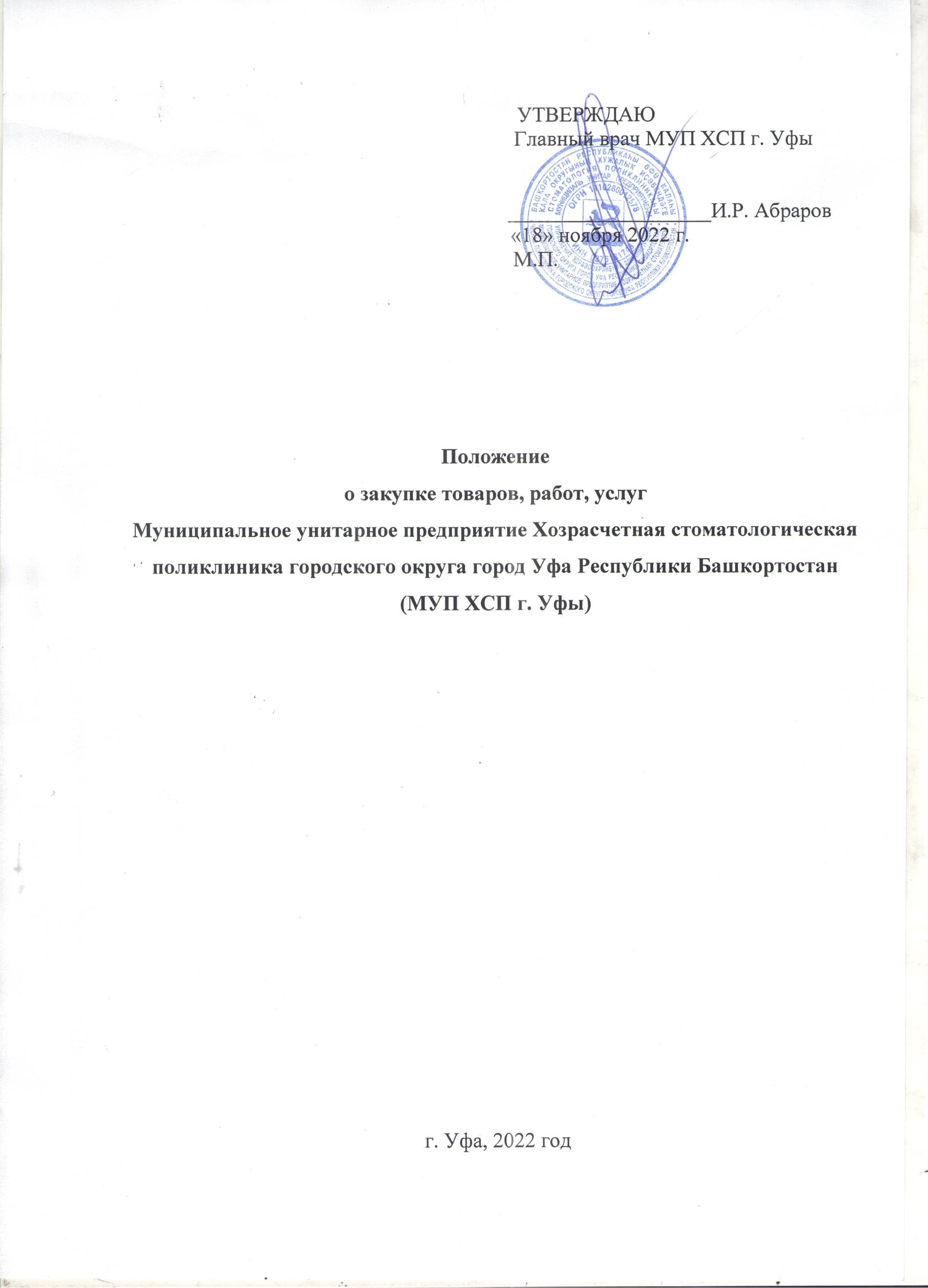 Раздел 1. Общие положенияСтатья 1. Основные понятия, используемые в настоящем Типовом положении о закупке товаров, работ, услуг муниципальными бюджетными учреждениями, муниципальными автономными учреждениями
и муниципальными унитарными предприятиями городского округа город Уфа Республики Башкортостан (далее – Типовое положение).Основные понятия, используемые в настоящем Положении, применяются
в том же значении, что и в Федеральном законе от 18 июля 2011 г. № 223-ФЗ
«О закупках товаров, работ, услуг отдельными видами юридических лиц»
(далее - Закон № 223-ФЗ), Федеральном законе от 5 апреля 2013 г. № 44-ФЗ
«О контрактной системе в сфере закупок товаров, работ, услуг для обеспечения государственных и муниципальных нужд» (далее - Закон № 44-ФЗ).Статья 2. Правовые основы осуществления закупок.1. Настоящее Положение разработано в соответствии с Конституцией Российской Федерации, Гражданским кодексом Российской Федерации, Законом № 223-ФЗ, Федеральным законом от 26 июля 2006 года № 135-ФЗ
«О защите конкуренции», а также в соответствии с нормативными правовыми актами Российской Федерации, Республики Башкортостан и органа местного самоуправления.2. Положение регламентирует закупочную деятельность Заказчика
и устанавливает требования к закупке, в том числе порядок определения 
 и обоснования начальной (максимальной) цены договора, цены договора, заключаемого с единственным поставщиком (исполнителем, подрядчиком), включая порядок определения формулы цены, устанавливающей правила расчета сумм, подлежащих уплате Заказчиком поставщику (исполнителю, подрядчику) в ходе исполнения договора (далее - формула цены), определения
и обоснования цены единицы товара, работы, услуги, определения максимального значения цены договора, порядок подготовки и осуществления закупок, порядок и условия их применения, порядок заключения и исполнения договоров, а также иные связанные с обеспечением закупки положения.2.1. Положение устанавливает полномочия Заказчика, единой закупочной комиссии, порядок планирования и проведения закупок, требования
к извещению об осуществлении конкурентных закупок, документации
о конкурентных закупках, порядок внесения в них изменений, размещения разъяснений, требования к участникам таких закупок и условия их допуска
к участию в процедуре закупки, порядок заключения, исполнения договора 
и изменения его условий, способы закупки, условия их применения и порядок проведения, а также иные положения, касающиеся обеспечения закупок.3. В случае заключения Заказчиком соглашения либо договора на передачу функций Уполномоченному учреждению, полномочия Заказчика, установленные настоящим Положением, переходят к Уполномоченному учреждению в объеме переданных функций. 4. Требования Положения обязательны для всех подразделений 
и должностных лиц Заказчика, членов комиссии по осуществлению конкурентных закупок и иных работников Заказчика, принимающих участие
в его закупочной деятельности.5. Конкретные функции структурных подразделений и полномочия сотрудников Заказчика в рамках реализации настоящего Положения устанавливаются в соответствующих положениях о структурных подразделениях, должностных инструкциях и иных документах Заказчика.6. Настоящее положение распространяется на все закупки товаров, работ, услуг Заказчика в соответствии со ст. 15 Закона № 44-ФЗ.7. При осуществлении закупок Заказчик руководствуется Конституцией РФ, Гражданским кодексом Российской Федерации, Законом № 223-ФЗ, Федеральным законом от 26.07.2006 № 135-ФЗ «О защите конкуренции»
и иными федеральными законами и нормативными правовыми актами Российской Федерации, настоящим Положением.8. При осуществлении закупки товаров (с использованием конкурентных
и неконкурентных способов) из Перечня, утвержденного Постановлением Правительства РФ от 03.12.2020 № 2013, Заказчик учитывает установленную этим нормативным правовым актом минимальную долю закупок товаров российского происхождения.Минимальной долей закупок товаров от годового объема закупок
по соответствующему коду Общероссийского классификатора продукции
по видам экономической деятельности (ОКПД 2) ОК 034-2014 (КПЕС 2008), принятого и введенного в действие приказом Росстандарта от 31.01.2014
№ 14-ст (далее – ОКПД 2), является минимальное допустимое отношение стоимости товаров, поставленных в отчетном году, к общему стоимостному объему товаров, поставленных в отчетном году, по данному коду ОКПД 2.9. При осуществлении закупки товаров (с использованием конкурентных
и неконкурентных способов) из Перечня, утвержденного Постановлением Правительства РФ от 03.12.2020 № 2013, Заказчик учитывает установленную этим нормативным правовым актом минимальную долю закупок товаров российского происхождения.10. Любой участник закупки вправе обжаловать в антимонопольном органе в порядке, установленном статьей 18.1 Федерального закона от 26 июля 2006 года № 135-ФЗ «О защите конкуренции», с учетом особенностей, установленных статьей 3 Закона № 223-ФЗ и настоящим Положением, действия (бездействие) Заказчика, комиссии по осуществлению закупок, оператора электронной площадки при закупке товаров, работ, услуг, если такие действия (бездействие) нарушают права и законные интересы участника закупки.11. В случае если какие-либо вопросы не урегулированы настоящим Положением, необходимые сведения и информация могут быть уточнены
в документации о конкурентной закупке (условиях закупки), с учетом основных принципов конкурентных закупок товаров, работ, услуг. Если в документации
о конкурентной закупке не урегулированы отдельные условия проведения закупки, заказчик, участники конкурентных закупок руководствуются настоящим Положением.Статья 3. Цели и принципы закупок1. Закупки осуществляются в следующих целях:создание условий для своевременного и полного удовлетворения потребностей Заказчика в товарах, работах, услугах, в том числе
для коммерческого использования, с установленными им показателями;реализация мер, направленных на сокращение издержек Заказчика;обеспечение гласности и прозрачности деятельности Заказчика;обеспечение целевого и эффективного использования средств;предотвращение коррупции и других злоупотреблений;развитие и стимулирование добросовестной конкуренции.2. Положение не регулирует отношения, указанные в части 4 статьи 1 Закона № 223-ФЗ. 3. При закупке товаров, работ, услуг Заказчик руководствуется следующими принципами:информационная открытость закупки;равноправие, справедливость, отсутствие дискриминации
и необоснованных ограничений конкуренции по отношению к участникам закупки, в том числе запрет на переговоры Заказчика (членов комиссии
по закупкам) с участником закупки, если в результате создаются преимущественные условия для такого участника и (или) возникают условия
для разглашения конфиденциальных сведений;целевое и экономически эффективное расходование денежных средств на приобретение товаров, работ, услуг (с учетом стоимости жизненного цикла закупаемой продукции - при необходимости) и реализация мер, направленных на сокращение издержек Заказчика;отсутствие ограничения допуска к участию в закупке путем установления неизмеряемых требований к участникам закупки.Статья 4. Способы закупок1. Закупки могут быть конкурентными и неконкурентными. Заказчик осуществляет конкурентные и неконкурентные закупки с учетом установленных настоящим Положением способов закупок, условий их применения и порядка осуществления с учетом положений Закона № 223-ФЗ.2. Конкурентные закупки осуществляются следующими способами:конкурс (конкурс в электронной форме, закрытый конкурс);аукцион (аукцион в электронной форме, закрытый аукцион);запрос предложений (запрос предложений в электронной форме, закрытый запрос предложений);запрос котировок (запрос котировок в электронной форме, закрытый запрос котировок).3. Конкурентной закупкой является закупка, осуществляемая
с соблюдением одновременно следующих условий:информация о конкурентной закупке сообщается заказчиком одним из следующих способов:путем размещения в единой информационной системе извещения
об осуществлении конкурентной закупки, доступного неограниченному кругу лиц, с приложением документации о конкурентной закупке;посредством направления приглашений принять участие в закрытой конкурентной закупке в случаях, которые предусмотрены статьей 3.5 Закона
№ 223-ФЗ, с приложением документации о конкурентной закупке не менее
чем двум лицам, которые способны осуществить поставки товаров, выполнение работ, оказание услуг, являющихся предметом такой закупки;2) обеспечивается конкуренция между участниками конкурентной закупки за право заключить договор с заказчиком на условиях, предлагаемых в заявках на участие в такой закупке, окончательных предложениях участников такой закупки;3) описание предмета конкурентной закупки осуществляется
с соблюдением требований части 6.1 статьи 3 Закона № 223-ФЗ.4. Конкурс или запрос предложений проводятся в случае закупки товаров (работ, услуг), когда цена договора не является единственным критерием определения поставщика (исполнителя, подрядчика) и Заказчик планирует заключить договор с участником закупки, предложившим лучшие условия исполнения договора, учитывая конкретные потребности, 
в том числе, если предмет договора носит технически сложный характер
и для эффективного проведения закупки Заказчику необходимо установить
в документации не только требования к предмету договора, но и критерии оценки иных условий исполнения договора, например предложений
по качеству предлагаемых товаров (работ, услуг).Начальная (максимальная) цена договора при проведении запроса предложений не может превышать двух миллионов рублей. При этом годовой объем закупок, осуществляемых путем проведения запроса предложений,
не должен превышать 20 процентов совокупного годового объема закупок Заказчика и не должен составлять более 100 000 000,00 (сто миллионов) рублей.Под совокупным годовым объемом закупок в целях применения положений данного пункта понимается сумма фактической оплаты в текущем финансовом году обязательств по договорам, заключенным Заказчиком по итогам закупок
в соответствии с Законом № 223-ФЗ.5. Закупка путем проведения аукциона или путем проведения запроса котировок осуществляется в случае, если цена договора является единственным критерием определения поставщика (исполнителя, подрядчика), так как для товара (работы, услуги) существует функционирующий рынок, а также возможность сформулировать подробное и точное описание предмета закупки, 
и Заказчик планирует заключить договор с участником закупки, предложившим наилучшее ценовое предложение. Начальная (максимальная) цена договора при проведении запроса котировок не может превышать одного миллиона рублей. При этом годовой объем закупок, осуществляемых путем проведения запроса котировок,
не должен превышать 20 процентов совокупного годового объема закупок Заказчика и не должен составлять более 100 000 000,00 (сто миллионов) рублей.6. Запрос предложений и запрос котировок проводятся в случае, если проводить аукцион или конкурс нецелесообразно или невозможно ввиду срочной необходимости в удовлетворении неотложных потребностей Заказчика.7. Конкурентные закупки, предусмотренные настоящим Положением, осуществляются в электронной форме. Также только в электронной форме осуществляются закупки товаров, работ, услуг, которые включены в Перечень, утвержденный постановлением Правительства Российской Федерации
от 21.06.2012 № 616 «Об утверждении перечня товаров, работ и услуг, закупка которых осуществляется в электронной форме». Закупка товаров, работ и услуг, включенных в указанный Перечень, не осуществляется в электронной форме
в следующих случаях:информация о закупке в соответствии с ч. 15 ст. 4 Закона № 223-ФЗ не подлежит размещению в единой информационной системе в сфере закупок товаров, работ, услуг для обеспечения государственных и муниципальных нужд (далее - ЕИС);потребность в закупке возникла вследствие произошедшей аварийной ситуации, непреодолимой силы, необходимости срочного медицинского вмешательства, чрезвычайных ситуаций природного или техногенного характера, а также в целях предотвращения угрозы
их возникновения;проводится закупка у единственного поставщика (исполнителя, подрядчика).8. Конкурентные закупки у субъектов малого и среднего предпринимательства (далее - СМСП) осуществляются только в электронной форме путем проведения конкурса, аукциона, запроса котировок или путем проведения запроса предложений с учетом требований статьи
3.4 Закона № 223-ФЗ.9. Порядок проведения конкурентной закупки в электронной форме регулируется ст. 3.3 Закона № 223-ФЗ, настоящим Положением в части,
не противоречащей указанной норме, регламентам, правилам проведения процедур, установленным оператором электронной площадки и соглашением, заключенным между Заказчиком и оператором электронной площадки.10. Для обеспечения гласности и открытости закупочной деятельности Заказчика, снижения коррупционных проявлений конкурентные закупки являются наиболее предпочтительным способом определения поставщика (исполнителя, подрядчика).11. Условия и порядок проведения закрытых закупок установлены разделом 9 настоящего Положения.12. Неконкурентной закупкой является закупка, условия осуществления которой не соответствуют условиям, предусмотренным частью 3 настоящей статьи. Способы неконкурентной закупки, в том числе закупка у единственного поставщика (исполнителя, подрядчика), установлены разделом 7 настоящего Положения.Закупка у единственного поставщика (исполнителя, подрядчика) осуществляется только в случаях, установленных настоящим Положением, когда проведение иных процедур закупок невозможно или нецелесообразно.13. Неконкурентные закупки у СМСП могут осуществляться по принципу «электронного магазина». Порядок проведения таких закупок установлен
в разделе 7 настоящего Положения.Статья 5. Информационное обеспечение закупок1. Заказчик размещает в ЕИС:положение о закупке, изменения, внесенные в него;планы закупок товаров, работ, услуг на срок не менее одного года;планы закупок инновационной продукции, высокотехнологичной продукции, лекарственных средств на период от пяти до семи лет. Критерии отнесения товаров, работ, услуг к инновационной продукции
и (или) высокотехнологичной продукции для целей формирования плана закупки определяются в соответствии с ч. 4 ст. 4 Закона № 223-ФЗ;извещения о закупках и внесенные в них изменения;документацию о закупках и внесенные в нее изменения
(за исключением запроса котировок);проекты договоров и внесенные в них изменения;разъяснения документации о закупках;протоколы, составляемые в ходе проведения закупок
и по результатам их проведения;сведения о договоре, заключенном по итогам закупки;сведения об отмене проведения закупки;иную дополнительную информацию, размещение которой в ЕИС, 
на официальном сайте, предусмотрено частью 6 статьи 4 Закона № 223-ФЗ, 
за исключением случаев предусмотренных Законом № 223-ФЗ.При осуществлении закупки в электронной форме, информация о закупке, предусмотренная подпунктами 4 - 10 настоящего пункта, подлежит размещению на электронной площадке, на которой проводится закупка, а также
на официальном сайте, за исключением случаев, предусмотренных
частью 5 статьи 4 Закона № 223-ФЗ. 2. Положение о закупке, изменения, вносимые в указанное положение, подлежат обязательному размещению в ЕИС не позднее пятнадцати дней со дня утверждения Типового положения.3. Заказчик во исполнение ст. 4.1 Закона № 223-ФЗ и в соответствии
с Постановлением Правительства РФ от 31.10.2014 № 1132 «О порядке ведения реестра договоров, заключенных заказчиками по результатам закупки», обеспечивает ведение в единой информационной системе реестра договоров, заключенных заказчиками по результатам закупки (далее - реестр договоров). Порядок ведения указанного реестра, в том числе включаемые в него информация и документы о закупках, сроки размещения таких информации
и документов в указанном реестре, устанавливается Правительством Российской Федерации и условиями Положения о закупках:В течение трех рабочих дней со дня заключения договора,
в том числе договора, заключенного заказчиком по результатам закупки
у единственного поставщика (исполнителя, подрядчика) товаров, работ, услуг, стоимость которых превышает размеры, установленные пунктом 1 части 11 настоящей статьи, заказчики вносят информацию и документы, установленные Правительством Российской Федерации в соответствии с пунктом 3 настоящей статьи, в реестр договоров. Если в договор были внесены изменения, заказчики вносят в реестр договоров такие информацию и документы, в отношении которых были внесены изменения. Информация о результатах исполнения договора вносится заказчиками в реестр договоров в течение десяти дней со дня исполнения, изменения или расторжения договора. День исполнения (момент исполнения) договора устанавливается согласно условиям договора. В целях исполнения статьи 4.1 Закона 223-ФЗ заказчик и участники принимают, что договор (этап договора) считается исполненным с момента подписания сторонами двустороннего акта об исполнении договора (этапа договора), когда форма такого акта предусмотрена договором, а все остальные документы (в том числе товарные накладные, иные акты и т.п.) на передачу товаров, выполнение работ, оказание услуг свидетельствуют об исполнении договора (этапа договора) только в отсутствие в договоре условий об оформлении акта об исполнении договора (этапа договора) или иных условий, прямо регулирующих момент исполнения договора (этапа договора).4. Если в ходе исполнения договора изменяются количество, объем, цена закупаемых товаров, работ, услуг или сроки исполнения договора по сравнению с указанными в итоговом протоколе, соответствующая информация размещается в ЕИС с указанием измененных условий договора, в срок не позднее 10 дней
со дня внесения изменений.5. Заказчик не позднее 10-го числа месяца, следующего за отчетным месяцем, размещает в единой информационной системе:сведения о количестве и об общей стоимости договоров, заключенных заказчиком по результатам закупки товаров, работ, услуг,
в том числе об общей стоимости договоров, информация о которых не внесена
в реестр договоров в соответствии с частями 8 и 9 настоящей статьи; сведения о закупках товаров российского происхождения,
в том числе товаров, поставленных при выполнении закупаемых работ, закупаемых услуг;сведения о достижении заказчиками минимальной доли закупок товаров российского происхождения.Обязанность по размещению в ЕИС сведений, указанных в настоящей части, сохраняется за Заказчиком вне зависимости от наличия осуществленных закупок согласно настоящему Положению. В случае если в отчетном месяце заказчик
не осуществлял закупки, в ЕИС подлежит размещению отчет, содержащий нулевые значения.6. Заказчик не позднее 1 февраля года, следующего за отчетным, размещает в ЕИС годовой отчет о закупке товаров, работ, услуг у СМСП, если в отчетном году Заказчик обязан был осуществить определенный объем закупок у таких субъектов.7. Изменения, вносимые в извещение об осуществлении конкурентной закупки, документацию о конкурентной закупке, разъяснения положений документации о конкурентной закупке размещаются заказчиком в единой информационной системе, на официальном сайте не позднее чем в течение трех дней со дня принятия решения о внесении указанных изменений, предоставления указанных разъяснений. В случае внесения изменений в извещение
об осуществлении конкурентной закупки, документацию о конкурентной закупке срок подачи заявок на участие в такой закупке должен быть продлен таким образом, чтобы с даты размещения в единой информационной системе указанных изменений до даты окончания срока подачи заявок на участие в такой закупке оставалось не менее половины срока подачи заявок на участие в такой закупке, установленного положением о закупке для данного способа закупки.Извещение (решение) об отмене конкурентной закупки размещается Заказчиком в единой информационной системе в день принятия этого решения.8. Протоколы, составляемые в ходе закупки, размещаются в ЕИС,
на официальном сайте и на электронной площадке в срок не позднее чем через три дня с момента их подписания.9. Заказчик дополнительно вправе разместить указанную в настоящей статье информацию на сайте заказчика в информационно-телекоммуникационной сети «Интернет», за исключением информации, не подлежащей в соответствии
с Закона № 223-Ф3 размещению в ЕИС или на официальном сайте.При несоответствии информации в ЕИС и информации на сайте Заказчика достоверной считается информация, размещенная в ЕИС.Если технические или иные неполадки в ЕИС привели к блокировке доступа к ней более чем на один рабочий день, информация, подлежащая размещению
в ЕИС, размещается на сайте Заказчика с последующим размещением в ЕИС
в течение одного рабочего дня со дня устранения технических или иных неполадок.10. Не подлежат размещению в единой информационной системе сведения об осуществлении закупок товаров, работ, услуг, о заключении договоров, составляющие государственную тайну, сведения о закупке, осуществляемой 
в рамках выполнения государственного оборонного заказа в целях обеспечения обороны и безопасности Российской Федерации в части заказов на создание, модернизацию, поставки, ремонт, сервисное обслуживание и утилизацию вооружения, военной и специальной техники, на разработку, производство 
и поставки космической техники и объектов космической инфраструктуры,
а также сведения о закупке, по которым принято решение Правительства Российской Федерации в соответствии с частью 16 ст. 4 Закона № 223-ФЗ.11. Заказчик вправе не размещать в ЕИС сведения:о закупке товаров, работ, услуг, стоимость которых не превышает 100 тыс. руб. Если годовая выручка за отчетный финансовый год составляет более 5 млрд руб., Заказчик вправе не размещать в ЕИС сведения о закупке товаров, работ, услуг, стоимость которых не превышает 500 тыс. руб.;о закупке услуг по привлечению во вклады (включая размещение депозитных вкладов) денежных средств организаций, получению кредитов
и займов, доверительному управлению денежными средствами и иным имуществом, выдаче банковских гарантий и поручительств, предусматривающих исполнение обязательств в денежной форме, открытию
и ведению счетов, включая аккредитивы, о закупке брокерских услуг, услуг депозитариев; о закупке, связанной с заключением и исполнением договора купли-продажи, аренды (субаренды), договора доверительного управления государственным или муниципальным имуществом, иного договора, предусматривающего переход прав владения и (или) пользования в отношении недвижимого имущества.12. Положение, информация о закупке, планы закупки, размещенные в ЕИС и на сайте Заказчика, доступны для ознакомления без взимания платы.Статья 6. Планирование закупок1. При планировании закупок Заказчик руководствуется Правилами формирования плана закупки товаров (работ, услуг) и Требованиями к форме плана закупки товаров (работ, услуг), утвержденными постановлением Правительства РФ от 17 сентября 2012 г. № 932 «Об утверждении Правил формирования плана закупки товаров (работ, услуг) и требований к форме такого плана» (далее - Правила формирования плана закупки).2. Планирование закупок осуществляется исходя из оценки потребностей Заказчика в товарах, работах, услугах.3. Планирование закупок товаров, работ, услуг Заказчика проводится путем составления плана закупки на календарный год и его размещения в ЕИС, План закупки является основанием для осуществления закупок.4. План закупки товаров, работ, услуг на очередной календарный год формируется на основании заявок (служебных записок) структурных подразделений Заказчика и утверждается руководителем. 5. План закупки должен иметь помесячную разбивку.6. В план закупки не включаются сведения о закупках, предусмотренных
п. 4 Правил формирования плана закупки.7. В плане закупки могут не отражаться сведения о закупках, указанные
в абз. 2 п. 4 Правил формирования плана закупки.8. Изменения в план закупки могут вноситься в следующих случаях:изменилась потребность в товарах, работах, услугах, в том числе сроки их приобретения, способ осуществления закупки и срок исполнения договора;при подготовке к процедуре проведения конкретной закупки выявлено, что стоимость планируемых к приобретению товаров, работ, услуг изменилась более чем на 10 процентов, - если в результате такого изменения невозможно осуществить закупку в соответствии с объемом денежных средств, который предусмотрен планом закупки;наступили непредвиденные обстоятельства (аварии, чрезвычайные ситуации);у Заказчика возникли обязательства исполнителя по договору (например, он заключил госконтракт или иной договор в качестве исполнителя);в случае отмены закупки;в иных случаях, установленных в настоящем Положении и других документах Заказчика, связанных с проведением конкурентных закупок.9. Изменения вносятся в план закупки на основании служебной записки, либо заявки на осуществление закупки руководителя структурного подразделения, в интересах которого закупка осуществляется. Изменения утверждаются руководителем учреждения или предприятия и вступают в силу
с момента размещения в ЕИС новой редакции плана закупки.10. План закупки товаров, работ, услуг, планы закупок инновационной продукции, высокотехнологичной продукции, лекарственных средств размещаются в ЕИС в течение десяти календарных дней с даты утверждения планов или внесения в них изменений. Размещение планов в ЕИС осуществляется не позднее 31 декабря текущего календарного года.11. Если закупка товаров, работ, услуг осуществляется конкурентными способами, изменения в план закупки должны вноситься до размещения в ЕИС извещения о закупке, документации о закупке или вносимых в них изменений.Статья 7. Полномочия Заказчика при подготовке и проведении закупки1. Заказчик при подготовке и проведении закупки осуществляет следующие действия:формирует потребности в товаре, работе, услуге;определяет предмет закупки и способ ее проведения в соответствии с планом закупки;рассматривает обоснование потребности в закупке у единственного поставщика (исполнителя, подрядчика), поступившее от структурных подразделений Заказчика;формулирует требования к участникам конкретной закупки
и перечень документов, подтверждающих соответствие этим требованиям,
а также критерии и порядок оценки и сопоставления заявок в соответствии
с настоящим Положениям;разрабатывает извещение и документацию о закупке согласно требованиям законодательства и настоящего Положения;разрабатывает формы документов, которые участникам закупки следует заполнить при подготовке заявок;готовит разъяснения положений документации о закупке
и изменения, вносимые в нее;размещает в ЕИС и на электронной площадке извещение
о проведении конкурентной закупки, документацию о такой закупке, разъяснения положений документации о закупке и изменения, вносимые в нее;заключает договор по итогам процедуры закупки;контролирует исполнение договора;оценивает эффективность закупки.Статья 8. Комиссия по осуществлению конкурентных закупок1. Заказчик создает комиссию по осуществлению конкурентных закупок (единую закупочную комиссию / комиссию) (далее - Комиссию), в целях определения поставщика (исполнителя, подрядчика) в составе не менее
5 человек. 2. Руководитель заказчика, член комиссии по осуществлению закупок обязаны при осуществлении закупок принимать меры по предотвращению
и урегулированию конфликта интересов в соответствии с Федеральным законом от 25 декабря 2008 года № 273-ФЗ «О противодействии коррупции».3. В состав Комиссии по осуществлению закупок могут входить
как сотрудники Заказчика, так и третьи лица. 4. Членами комиссии по осуществлению закупок не могут быть:физические лица, имеющие личную заинтересованность в результатах закупки (определения поставщика (исполнителя, подрядчика)
при осуществлении конкурентной закупки), в том числе физические лица, подавшие заявки на участие в закупке, либо состоящие в трудовых отношениях с организациями или физическими лицами, подавшими данные заявки,
либо являющиеся управляющими организаций, подавших заявки на участие
в закупке. Понятие «личная заинтересованность» используется в значении, указанном в Федеральном законе от 25 декабря 2008 года № 273-ФЗ
«О противодействии коррупции»;физические лица, являющиеся участниками (акционерами) организаций, подавших заявки на участие в закупке, членами их органов управления, кредиторами участников закупки.5. Член комиссии по осуществлению закупок обязан незамедлительно сообщить заказчику, принявшему решение о создании комиссии
по осуществлению закупок, о возникновении обстоятельств, предусмотренных частью 4 настоящей статьи. В случае выявления в составе комиссии
по осуществлению закупок физических лиц, указанных в части 4 настоящей статьи, заказчик, принявший решение о создании комиссии по осуществлению закупок, обязан незамедлительно заменить их другими физическими лицами, соответствующими требованиям, предусмотренным положениями части
4 настоящей статьи.6. Деятельность Комиссии регламентируется положением о закупочной комиссии, которое утверждается приказом Заказчика. В таком положении должны быть отражены:порядок утверждения и изменения состава комиссии;периодичность ротации комиссии;состав комиссии и круг компетенций ее членов;требования к членам комиссии;функции комиссии при проведении закупки каждым из способов, предусмотренных настоящим Положением;права и обязанности членов комиссии;порядок организации работы комиссии;порядок принятия решений комиссией;иные сведения по усмотрению Заказчика.7. Комиссия осуществляет рассмотрение заявок на участие в закупке, отбор участников закупки, рассмотрение, оценку и сопоставление заявок на участие
в закупке, определение победителя закупки, ведение протоколов закупки.Решения Комиссии оформляются протоколами. Протоколы подписывают все члены Комиссии, принявшие участие в заседании.8. Комиссия правомочна осуществлять свои функции, если на заседании присутствует не менее 50 процентов состава комиссии. Каждый член Комиссии имеет один голос. Решения Комиссии принимаются простым большинством голосов членов Комиссии, принявших участие в заседании. В работе Комиссии в обязательном порядке принимает участие председатель комиссии и/или заместитель председателя Комиссии. В случае равенства голосов, решающим является голос председателя Комиссии, а в случае отсутствия председателя Комиссии, решающим является голос заместителя председателя Комиссии.  9. Протокол, составляемый Комиссией в ходе осуществления конкурентной закупки (по результатам этапа конкурентной закупки), должен содержать следующие сведения:дату подписания протокола;количество поданных на участие в закупке (этапе закупки) заявок,
а также дату и время регистрации каждой заявки;результаты рассмотрения заявок на участие в закупке (если этапом закупки предусмотрена возможность рассмотрения и отклонения таких заявок)
с указанием в том числе: количества заявок на участие в закупке, которые отклонены; основания отклонения каждой заявки на участие в закупке
с указанием положений документации о закупке, извещения о проведении запроса котировок, которым она не соответствует;4)	результаты оценки заявок на участие в закупке с указанием итогового решения комиссии по осуществлению закупок о соответствии заявок требованиям документации о закупке, а также о присвоении им значений
по каждому из предусмотренных критериев оценки (если этапом конкурентной закупки предусмотрена оценка таких заявок);5)	 причины, по которым конкурентная закупка признана несостоявшейся в случае ее признания таковой;6)	 иные сведения, предусмотренные настоящим Положением.10. Протокол, составляемый Комиссией по итогам конкурентной закупки (далее - итоговый протокол), должен содержать следующие сведения:дату подписания протокола;количество поданных заявок на участие в закупке, а также дату
и время регистрации каждой заявки;порядковые номера заявок на участие в закупке (окончательных предложений) участников закупки в порядке уменьшения степени выгодности содержащихся в них условий исполнения договора, включая информацию
о ценовых предложениях и (или) дополнительных ценовых предложениях участников закупки. Заявке на участие в закупке (окончательному предложению), в которой содержатся лучшие условия исполнения договора, присваивается первый номер. Если в нескольких заявках на участие в закупке (окончательных предложениях) содержатся одинаковые условия исполнения договора, меньший порядковый номер присваивается заявке на участие в закупке (окончательному предложению), которая поступила ранее других, содержащих такие же условия;результаты рассмотрения заявок на участие в закупке, окончательных предложений (если документацией о закупке, извещением
об осуществлении закупки на последнем этапе проведения закупки предусмотрены рассмотрение таких заявок, окончательных предложений
и возможность их отклонения) с указанием в том числе:количества заявок на участие в закупке, окончательных предложений, которые отклонены;оснований отклонения каждой заявки на участие в закупке (окончательного предложения) с указанием положений документации о закупке, извещения о проведении запроса котировок, которым не соответствует заявка (окончательное предложение);5)	результаты оценки заявок на участие в закупке, окончательных предложений (если документацией о закупке на последнем этапе ее проведения предусмотрена оценка заявок, окончательных предложений) с указанием решения комиссии по осуществлению закупок о присвоении каждой заявке (окончательному предложению) значения по каждому из предусмотренных критериев оценки (если этапом закупки предусмотрена оценка таких заявок);6)	причины, по которым закупка признана несостоявшейся в случае признания ее таковой;7)	иные сведения, предусмотренные настоящим Положением.11. Комиссия может осуществлять заседания дистанционно, в том числе проводить голосование с использование технических средств передачи информации.Статья 9. Извещение о конкурентной закупке1. Извещение об осуществлении конкурентной закупки является неотъемлемой частью документации о конкурентной закупке. Сведения, содержащиеся в извещении об осуществлении конкурентной закупки, должны соответствовать сведениям, содержащимся в документации о конкурентной закупке.2. В извещении об осуществлении конкурентной закупки должны быть указаны следующие сведения:способ осуществления закупки;наименование, место нахождения, почтовый адрес, адрес электронной почты, номер контактного телефона Заказчика;предмет договора с указанием количества поставляемого товара, объема выполняемой работы, оказываемой услуги, а также краткое описание предмета закупки в соответствии с частью 6.1 статьи 3 Закона № 223-ФЗ
(при необходимости);место поставки товара, выполнения работы, оказания услуги;сведения о начальной (максимальной) цене договора, либо формула цены и максимальное значение цены договора, либо цена единицы товара, работы, услуги и максимальное значение цены договора;срок, место и порядок предоставления документации о закупке, размер, порядок и сроки внесения платы, взимаемой Заказчиком
за предоставление данной документации, если такая плата установлена Заказчиком, за исключением случаев предоставления документации о закупке
в форме электронного документа;порядок, дата начала, дата и время окончания срока подачи заявок
на участие в закупке (этапах конкурентной закупки) и порядок подведения итогов конкурентной закупки (этапов конкурентной закупки);адрес электронной площадки в информационно-телекоммуникационной сети «Интернет» (при осуществлении конкурентной закупки);размер обеспечения заявки на участие в закупке, порядок и срок
его предоставления в случае установления требования обеспечения заявки
на участие в закупке;размер обеспечения исполнения договора, порядок и срок его предоставления, а также основное обязательство, исполнение которого обеспечивается (в случае установления требования обеспечения исполнения договора), и срок его исполнения;иные сведения, определенные настоящим Положением.Статья 10. Документация о конкурентной закупке. Обеспечение заявки
на участие в конкурентной закупке. Разъяснения положений документации
о конкурентной закупке. 1. Документация разрабатывается Заказчиком для осуществления конкурентной закупки, за исключением проведения запроса котировок
в электронной форме. Документация о конкурентной закупке утверждается руководителем Заказчика или иным лицом, уполномоченным руководителем Заказчика. Лицо, утвердившее документацию о закупке, несет ответственность за сведения, содержащиеся в ней, и за их соответствие настоящему Положению и Закону № 223-ФЗ. 2. В документации о закупке обязательно указываются:требования к безопасности, качеству, техническим характеристикам, функциональным характеристикам (потребительским свойствам) товара, работы, услуги, к размерам, упаковке, отгрузке товара, к результатам работы, установленные заказчиком и предусмотренные техническими регламентами
в соответствии с законодательством Российской Федерации о техническом регулировании, документами, разрабатываемыми и применяемыми
в национальной системе стандартизации, принятыми в соответствии
с законодательством Российской Федерации о стандартизации, иные требования, связанные с определением соответствия поставляемого товара, выполняемой работы, оказываемой услуги потребностям заказчика. Если заказчиком в документации о закупке не используются установленные в соответствии с законодательством Российской Федерации о техническом регулировании, законодательством Российской Федерации о стандартизации требования к безопасности, качеству, техническим характеристикам, функциональным характеристикам (потребительским свойствам) товара, работы, услуги, к размерам, упаковке, отгрузке товара, к результатам работы, 
в документации о закупке должно содержаться обоснование необходимости использования иных требований, связанных с определением соответствия поставляемого товара, выполняемой работы, оказываемой услуги потребностям заказчика;требования к содержанию, форме, оформлению и составу заявки
на участие в закупке;требования к описанию участниками закупки поставляемого товара, его функциональных характеристик (потребительских свойств), количественных и качественных характеристик, требования к описанию участниками закупки выполняемой работы, оказываемой услуги, их количественных и качественных характеристик;место, условия и сроки (периоды) поставки товара, выполнения работы, оказания услуги;сведения о начальной (максимальной) цене договора, либо формула цены и максимальное значение цены договора, либо цена единицы товара, работы, услуги и максимальное значение цены договора;форма, сроки и порядок оплаты товара, работы, услуги;обоснование начальной (максимальной) цены договора либо цены единиц товара, работы, услуги, включая информацию о расходах на перевозку, страхование, уплату таможенных пошлин, налогов и других обязательных платежей; порядок, дата, время начала и время окончания срока подачи заявок на участие в закупке (этапах конкурентной закупки) и порядок подведения итогов такой закупки (ее этапов);требования к участникам закупки;требования к участникам такой закупки и привлекаемым ими субподрядчикам, соисполнителям и (или) изготовителям товара, являющегося предметом закупки, и перечень документов, которые необходимо представить участникам для подтверждения их соответствия этим требованиям - в случае закупки работ по проектированию, строительству, модернизации и ремонту особо опасных, технически сложных объектов капитального строительства;форма, порядок, дата и время окончания срока предоставления участникам закупки разъяснений положений документации о закупке;дата рассмотрения предложений участников закупки и подведения итогов закупки;критерии оценки и сопоставления заявок на участие в закупке;порядок оценки и сопоставления заявок на участие в закупке;описание предмета такой закупки в соответствии с частью 6.1 статьи 3 Закона № 223-ФЗ;размер обеспечения заявки на участие в закупке, порядок и срок
его предоставления в случае установления требования обеспечения заявки
на участие в закупке;размер обеспечения исполнения договора, порядок и срок
его предоставления, а также основное обязательство, исполнение которого обеспечивается (в случае установления требования обеспечения исполнения договора), и срок его исполнения;иные сведения в соответствии с настоящим Положением.Если из-за особенностей способа проведения закупки отсутствуют сведения, которые предусмотрены настоящим пунктом, в документации
в соответствующем разделе указывается «не установлено», «не взимается»,
«не предоставляется» и т.д.3. Документация о закупке устанавливает перечень документов, подтверждающих соответствие товара, работ, услуг требованиям законодательства РФ, если подобные требования предусмотрены по отношению к товару, работе, услуге, являющимся предметом закупки.4. Документация о закупке устанавливает перечень документов, подтверждающих право участника использовать результаты интеллектуальной деятельности в объеме, достаточном для исполнения договора, если исполнение договора предполагает использование таких результатов.5. Если иное не предусмотрено документацией о закупке, поставляемый товар должен быть новым (товар, который не был в употреблении, в ремонте,
в том числе не был восстановлен, не менялись составные части,
не восстанавливались потребительские свойства).6. Документация о закупке и извещение о проведении закупки размещаются в ЕИС и доступны для ознакомления без взимания платы.7. Если начальная (максимальная) цена договора превышает 5 млн. руб.,
то Заказчик вправе установить в документации о закупке (извещении о закупке) требование о предоставлении участниками обеспечения заявки на участие
в закупке в размере не более 5 (пяти) процентов начальной (максимальной) цены договора.В извещении об осуществлении закупки, документации о закупке должен быть указан конкретный размер такого обеспечения, сроки и порядок его внесения, порядок, сроки и случаи возврата обеспечения и иные требования
к нему, в том числе условия банковской гарантии.Обеспечение заявки на участие в конкурентной закупке может предоставляться участником конкурентной закупки путем внесения денежных средств, предоставления банковской гарантии или иным способом, предусмотренным Гражданским кодексом РФ, за исключением случая проведения закупки в соответствии со ст. 3.4 Закона № 223-ФЗ, при котором обеспечение заявки на участие в такой закупке предоставляется в соответствии с частью 12 статьи 3.4 Закона № 223-ФЗ. Выбор способа обеспечения заявки
на участие в конкурентной закупке из числа предусмотренных заказчиком
в извещении об осуществлении закупки, документации о закупке осуществляется участником закупки. Возврат участнику конкурентной закупки обеспечения заявки на участие
в закупке не производится в следующих случаях:уклонение или отказ участника закупки от заключения договора;непредоставление или предоставление с нарушением условий, установленных Законом № 223-ФЗ, до заключения договора Заказчику обеспечения исполнения договора (в случае, если в извещении об осуществлении закупки, документации о закупке установлены требования об обеспечении исполнения договора и срок его предоставления до заключения договора).8. Любой участник конкурентной закупки вправе направить Заказчику запрос о даче разъяснений положений извещения об осуществлении закупки
и (или) документации о закупке. В течение трех рабочих дней с даты поступления запроса Заказчик осуществляет разъяснение положений документации о конкурентной закупке и размещает их в ЕИС с указанием предмета запроса, но без указания участника такой закупки, от которого поступил указанный запрос. В рамках разъяснений положений документации
о закупке Заказчик не может изменять предмет закупки и существенные условия проекта договора. 9. Заказчик вправе не давать разъяснений положений извещения и (или) документации о конкурентной закупке, если запрос поступил позднее чем за три рабочих дня до даты окончания срока подачи заявок на участие в закупке.10. Заказчик по собственной инициативе или в соответствии с запросом участника закупки вправе принять решение о внесении изменений в извещение и (или) документацию о закупке. Изменять предмет закупки не допускается.11. Изменения, внесенные в извещение об осуществлении конкурентной закупки, документацию о закупке, размещаются в ЕИС не позднее трех дней
со дня принятия решения об их внесении.В случае внесения указанных изменений срок подачи заявок на участие
в конкурентной закупке должен быть продлен следующим образом. С даты размещения в ЕИС изменений в извещение об осуществлении закупки, документацию о закупке до даты окончания срока подачи заявок на участие
в закупке должно оставаться не менее половины срока подачи заявок на участие в конкурентной закупке, установленного настоящим Положением для данного способа закупки.12. Заказчик не несет ответственности, если участник закупки
не ознакомился с включенными в извещение и документацию о закупке изменениями, которые размещены надлежащим образом.13. Заказчик вправе отменить проведение закупки по одному и более предмету закупки (лоту) до наступления даты окончания срока подачи заявок
на участие в конкурентной закупке. Решение об отказе от проведения закупки размещается в ЕИС в день его принятия. После окончания срока подачи заявок на участие в конкурентной закупке
и до заключения договора Заказчик вправе отменить определение поставщика (исполнителя, подрядчика) только в случае возникновения обстоятельств непреодолимой силы в соответствии с гражданским законодательством.14. В проект договора, который является неотъемлемой частью документации о закупках, включаются все существенные условия, кроме тех, которые определяются в процессе проведения закупки.15. Заказчик вправе предусмотреть в проекте договора и документации
о закупке (извещении о проведении запроса котировок) условие, по которому договор заключается только после того, как участник закупки представит сведения о цепочке собственников, включая бенефициаров (в том числе конечных), в соответствии с формой и инструкциями, приведенными
в документации о закупке, и документы, подтверждающие эти сведения.В таком случае в документации о закупке (в извещении о проведении запроса котировок) Заказчику необходимо установить требования к форме,
в которой должны быть представлены указанные сведения, и к документам,
их подтверждающим.16. В соответствии с постановлением Правительства РФ от 16.09.2016 г.
№ 925, с учетом положений Генерального соглашения по тарифам и торговле 1994 г. и Договора о Евразийском экономическом союзе от 29.05.2014 г.
при осуществлении закупок товаров, работ, услуг путем конкурентных способов закупки Заказчик устанавливает приоритет товаров российского происхождения, работ, услуг, выполняемых, оказываемых российскими лицами, по отношению  к товарам, происходящим из иностранного государства, работам, услугам, выполняемым, оказываемым иностранными лицами (далее - приоритет).17. В договоре, заключаемом по результатам закупки, проводимой
с установлением приоритета, указывается страна происхождения поставляемого товара на основании сведений, содержащихся в заявке на участие в закупке, представленной участником закупки, с которым заключается договор.Статья 11. Требования к участникам закупки. Требования к составу заявки.Участником закупки является любое юридическое лицо
или несколько юридических лиц, выступающих на стороне одного участника закупки, независимо от организационно-правовой формы, формы собственности, места нахождения и места происхождения капитала либо любое физическое лицо или несколько физических лиц, выступающих на стороне одного участника закупки, в том числе индивидуальный предприниматель
или несколько индивидуальных предпринимателей, выступающих на стороне одного участника закупки.К участникам закупки предъявляются следующие обязательные требования:соответствие участника конкурентной закупки указанным
в документации о конкурентной закупке требованиям законодательства Российской Федерации к лицам, осуществляющим поставку товара, выполнение работы, оказание услуги, являющихся предметом закупки;непроведение ликвидации участника конкурентной закупки - юридического лица и отсутствие решения арбитражного суда о признании участника такой закупки - юридического лица или индивидуального предпринимателя несостоятельным (банкротом);неприостановление деятельности участника конкурентной закупки
в порядке, установленном Кодексом Российской Федерации
об административных правонарушениях;отсутствие у участника конкурентной закупки недоимки по налогам, сборам, задолженности по иным обязательным платежам в бюджеты бюджетной системы Российской Федерации (за исключением сумм, на которые предоставлены отсрочка, рассрочка, инвестиционный налоговый кредит
в соответствии с законодательством Российской Федерации о налогах и сборах, которые реструктурированы в соответствии с законодательством Российской Федерации, по которым имеется вступившее в законную силу решение суда
о признании обязанности заявителя по уплате этих сумм исполненной
или которые признаны безнадежными к взысканию в соответствии
с законодательством Российской Федерации о налогах и сборах) за прошедший календарный год, размер которых превышает двадцать пять процентов балансовой стоимости активов участника такой закупки, по данным бухгалтерской (финансовой) отчетности за последний отчетный период. Участник такой закупки считается соответствующим установленному требованию в случае, если им в установленном порядке подано заявление
об обжаловании указанных недоимки, задолженности и решение по данному заявлению на дату рассмотрения заявки на участие в конкурентной закупке
не принято;отсутствие у участника конкурентной закупки - физического лица, зарегистрированного в качестве индивидуального предпринимателя, либо
у руководителя, членов коллегиального исполнительного органа, лица, исполняющего функции единоличного исполнительного органа, или главного бухгалтера юридического лица - участника конкурентной закупки непогашенной или неснятой судимости за преступления в сфере экономики и (или) преступления, предусмотренные статьями 289, 290, 291, 291.1 Уголовного кодекса Российской Федерации, а также неприменение в отношении указанных физических лиц наказания в виде лишения права занимать определенные должности или заниматься определенной деятельностью, которые связаны
с поставкой товара, выполнением работы, оказанием услуги, являющихся предметом осуществляемой закупки, и административного наказания в виде дисквалификации;отсутствие фактов привлечения в течение двух лет до момента подачи заявки на участие в конкурентной закупке участника такой закупки - юридического лица к административной ответственности за совершение административного правонарушения, предусмотренного статьей 19.28 Кодекса Российской Федерации об административных правонарушениях;обладание участником конкурентной закупки исключительными правами на результаты интеллектуальной деятельности, если в связи
с исполнением договора заказчик приобретает права на такие результаты;обладание участником конкурентной закупки правами использования результата интеллектуальной деятельности в случае использования такого результата при исполнении договора;сведения об участнике закупки отсутствуют в реестрах недобросовестных поставщиков, ведение которых предусмотрено
Законом № 223-ФЗ и Законом № 44-ФЗ.3. Заказчик вправе устанавливать к участникам закупок товаров, работ, услуг дополнительные требования, в том числе:наличие финансовых ресурсов для исполнения договора;наличие на праве собственности или ином законном основании оборудования и других материальных ресурсов для исполнения договора;наличие опыта работы, связанного с предметом договора, и деловой репутации;наличие необходимого количества специалистов и иных работников определенного уровня квалификации для исполнения договора;другие квалификационные требования по усмотрению Заказчика. Требования предъявляются в равной мере ко всем участникам закупочных процедур.4. В случае, если несколько юридических лиц, физических лиц (в том числе индивидуальных предпринимателей) выступают на стороне одного участника закупки, требования, установленные Заказчиком в документации о закупке
к участникам закупки, предъявляются к каждому из указанных лиц в отдельности. Данные требования могут быть так же установлены Заказчиком
к соисполнителям (субподрядчикам, субпоставщикам), привлекаемым участником закупок для исполнения договора в соответствии с объемом
и перечнем выполняемых соисполнителями (субподрядчиками, субпоставщиками) поставок товаров, выполнения работ, оказания услуг, если предполагаемый объем таких поставок, работ, услуг составляет более 5%
от общей цены заявки участника. В этом случае, в составе заявки участник должен представить документы, подтверждающие соответствие предлагаемого соисполнителя (субподрядчика, субпоставщика) установленным требованиям,
а также подтверждающие документы о том, что соисполнитель (субподрядчик, субпоставщик) осведомлен о своем привлечении и согласен принять обязательства по выделяемому ему объему поставки товара, выполнения работ, оказания услуг и срокам.Ответственность за соответствие всех привлекаемых субпоставщиков (субподрядчиков, соисполнителей), независимо от выполняемого ими объема поставок, работ, услуг, требованиям, в том числе наличия у них разрешающих документов, несет участник закупки.5. В документации о проведении конкурентной закупки, извещении
о проведении запроса котировок заказчик вправе установить обязанность представления следующих документов:документ, содержащий сведения об участнике закупки, подавшем заявку (фирменное наименование (полное наименование), сведения
об организационно-правовой форме, о месте нахождения, почтовый адрес
(для юридического лица), фамилию, имя, отчество, паспортные данные, сведения о месте жительства (для физического лица), номер контактного телефона, идентификационный номер налогоплательщика);копии учредительных документов участников закупок
(для юридических лиц);копии документов, удостоверяющих личность (для физических лиц);копию документа, подтверждающего полномочия лица действовать от имени участника конкурентной закупки, за исключением случаев подписания заявки;копию решения о согласии на совершение крупной сделки или
о последующем одобрении этой сделки, если требование о наличии указанного решения установлено законодательством Российской Федерации
и для участника конкурентной закупки заключение по результатам такой закупки договора либо предоставление обеспечения заявки на участие в такой закупке (если требование об обеспечении заявок установлено заказчиком
в извещении об осуществлении такой закупки, документации о конкурентной закупке), обеспечения исполнения договора (если требование об обеспечении исполнения договора установлено заказчиком в извещении об осуществлении такой закупки, документации о конкурентной закупке) является крупной сделкой;информацию и документы об обеспечении заявки на участие
в конкурентной закупке, если соответствующее требование предусмотрено извещением об осуществлении такой закупки, документацией о конкурентной закупке;копии документов, подтверждающих соответствие товара, работы или услуги, являющихся предметом закупки, требованиям, установленным
в соответствии с законодательством Российской Федерации, в случае, если требования к данным товару, работе или услуге установлены в соответствии
с законодательством Российской Федерации и перечень таких документов предусмотрен документацией о конкурентной закупке. При этом не допускается требовать представление указанных документов, если в соответствии
с законодательством Российской Федерации они передаются вместе с товаром;копии документов, подтверждающих соответствие участника конкурентной закупки указанным в документации о конкурентной закупке требованиям законодательства Российской Федерации к лицам, осуществляющим поставку товара, выполнение работы, оказание услуги, являющихся предметом закупки;декларацию, подтверждающую на дату подачи заявки на участие в конкурентной закупке соответствие участника конкурентной закупки требованиям, установленным документацией в соответствии с частями 2,3,4 настоящей статьи.6. Заявка на участие в конкурентной закупке может содержать:дополнительные документы и сведения по усмотрению участника;эскиз, рисунок, чертеж, фотографию, иное изображение товара, образец (пробу) товара, на поставку которого осуществляется закупка;иные документы, подтверждающие соответствие участника закупки и (или) товара, работы, услуги требованиям, установленным в документации
о проведении аукциона.Статья 12. Условия допуска к участию и отстранения от участия в закупках1. Комиссия по закупкам отказывает участнику закупки в допуске к участию в процедуре закупки в следующих случаях:выявлено несоответствие участника хотя бы одному из требований, перечисленных в ч. 2 ст. 11 настоящего Положения;участник закупки и (или) его заявка не соответствуют иным требованиям документации о закупке (извещению о проведении запроса котировок) или настоящего Положения;участник закупки не представил документы, необходимые
для участия в процедуре закупки;в представленных документах или в заявке указаны недостоверные сведения об участнике закупки и (или) о товарах, работах, услугах, в том числе разночтения и арифметические ошибки, например, в указании ценового предложения. Комиссия по закупкам вправе проверить сведения, содержащиеся в заявках на участие в закупке: о предлагаемом к поставке товаре, участнике закупки и т.п.участник закупки не предоставил обеспечение заявки на участие
в закупке, если такое обеспечение предусмотрено документацией о закупке;В случае содержания в первой части заявки на участие в конкурсе
в электронной форме, аукционе в электронной форме сведений об участнике конкурса, аукциона и (или) о ценовом предложении.2. Если выявлен хотя бы один из фактов, указанных в ч. 1 ст. 12 настоящего Положения, комиссия по закупкам обязана отстранить участника от процедуры закупки на любом этапе ее проведения до момента заключения договора.3. В случае выявления фактов, предусмотренных в ч. 1 ст. 12, в момент рассмотрения заявок информация об отказе в допуске участникам отражается
в протоколе рассмотрения заявок. При этом указываются основания отказа, факты, послужившие основанием для отказа, и обстоятельства выявления таких фактов.4. Если факты, перечисленные в ч. 1 ст. 12, выявлены на ином этапе закупки (в том числе на этапе заключения договора), комиссия по закупкам составляет протокол отстранения от участия в процедуре закупки / отказа от заключения договора. В него включается информация, указанная в ч. 5 ст. 8 настоящего Положения, а также:сведения о месте, дате, времени составления протокола;фамилии, имена, отчества, должности членов комиссии по закупкам;номер заявки, присвоенный оператором электронной площадки
при ее получении;основание для отстранения в соответствии с ч. 1 ст. 12 Положения;обстоятельства, при которых выявлен факт, указанный в ч. 1 ст. 12 Положения;сведения, полученные Заказчиком, комиссией по закупкам
в подтверждение факта, названного в ч. 1 ст. 12 Положения;решение комиссии по закупкам об отстранении от участия / отказа от заключения договора с обоснованием такого решения и сведениями
о решении по этому вопросу каждого члена комиссии.Указанный протокол размещается на электронной площадке и в ЕИС
в течение трех рабочих дней со дня подписания.Статья 13. Порядок заключения и исполнения договора1. Договор заключается Заказчиком в порядке, установленном настоящим Положением, с учетом норм законодательства РФ.2. Договор по результатам проведения конкурентной закупки в электронной форме Заказчик заключает не ранее чем через 10 дней и не позднее чем через
20 дней с даты размещения в ЕИС итогового протокола, составленного
по результатам конкурентной закупки, с использованием программно-аппаратных средств электронной площадки в следующем порядке.В проект договора, который прилагается к извещению о проведении закупки и (или) документации, включаются реквизиты победителя (единственного участника или иного лица, с которым заключается договор) и условия исполнения договора в отношении товара (работы, услуги), предложенные победителем (единственным участником) в заявке на участие в закупке или
в ходе проведения переторжки (если она проводилась),
в т.ч. наименование страны происхождения товара (при осуществлении закупки товара, в том числе поставляемого Заказчику при выполнении закупаемых работ, оказании закупаемых услуг). При этом, если объектом закупки являются работы по строительству, реконструкции, капитальному ремонту, сносу объекта капитального строительства, информация о стране происхождения товара включается в реестр контрактов в отношении товара, который в соответствии
с законодательством Российской Федерации о бухгалтерском учете подлежит принятию Заказчиком к бухгалтерскому учету в качестве отдельного объекта основных средств.Цена за единицу товара, работы, услуги, включаемая Заказчиком в проект договора (Спецификацию) после подведения итогов конкурентной закупки, определяется с учетом коэффициента пропорционального снижения общей начальной (максимальной) цены договора либо начальной (максимальной) цены единиц товара (работы, услуги) до общей цены договора, предложенной победителем, и рассчитывается с учетом указанного коэффициента от средней арифметической цены за единицу товара, работы, услуги, используемой в обосновании начальной (максимальной) цены договора либо начальной (максимальной) цены единиц товара (работы, услуги), указанной Заказчиком в документации конкурентной закупки. Коэффициент пропорционального снижения общей начальной (максимальной) цены договора – отношение цены договора, предложенной победителем конкурентной закупки, к расчетной общей начальной (максимальной) цене договора либо начальной (максимальной) цены единиц товара (работы, услуги), указанной Заказчиком
в документации конкурентной закупки. В течение пяти дней со дня размещения в ЕИС итогового протокола закупки Заказчик размещает на электронной площадке без своей подписи проект договора, включающий указанные выше сведения.Победитель закупки в течение пяти дней со дня размещения Заказчиком проекта договора подписывает его усиленной электронной подписью и размещает на электронной площадке проект договора и документ, подтверждающий предоставление обеспечения исполнения договора (если такое требование установлено в извещении и (или) документации о закупке).Заказчик не ранее чем через 10 дней со дня размещения в ЕИС протокола закупки, на основании которого заключается договор, и предоставления победителем, обеспечения исполнения договора, соответствующего требованиям, установленным извещением и (или) документацией о проведении закупки (если требование о предоставлении обеспечения установлено в извещении и (или) документации о закупке), подписывает договор усиленной электронной подписью лица, имеющего право действовать от имени Заказчика, и размещает на электронной площадке.Договор по результатам осуществления конкурентной закупки
в электронной форме заключается с учетом особенностей документооборота
в электронной форме с использованием программно-аппаратных средств электронной площадки и подписывается электронной подписью лиц, имеющих право действовать от имени соответственно участника такой закупки, Заказчика.Если в соответствии с законодательством РФ заключение договора требует получение одобрения от органа управления Заказчика, то договор должен быть заключен не позднее чем через пять дней с даты указанного одобрения. Аналогичный срок действует с даты вынесения решения антимонопольного органа по результатам рассмотрения жалобы на действия (бездействие) Заказчика, комиссии по закупкам, оператора электронной площадки.Заказчик вправе заключить договор с победителем закупки на бумажном носителе по итогам проведения электронных процедур проведения торгов
за пределами электронной площадки.3. Договор с единственным поставщиком может быть заключен
в электронной форме, в том числе с использованием функционала электронной площадки.4. Если участник закупки, с которым заключается договор согласно настоящему Положению, получив проект договора в срок, предусмотренный
для заключения договора, обнаружит в его тексте неточности, технические ошибки, опечатки, несоответствие условиям, которые были предложены в заявке этого участника закупки, оформляется протокол разногласий. Протокол разногласий составляется в письменной форме. Он должен содержать следующие сведения: место, дату и время составления протокола;наименование предмета закупки и номер закупки;положения договора, в которых, по мнению участника закупки, содержатся неточности, технические ошибки, опечатки, несоответствие условиям, предложенным в заявке данного участника.Подписанный участником закупки протокол в тот же день направляется Заказчику с использованием программно-аппаратных средств электронной площадки.Заказчик рассматривает протокол разногласий в течение двух рабочих дней со дня его получения от участника закупки. Если замечания участника закупки учтены полностью или частично, Заказчик вносит изменения в проект договора и повторно направляет его участнику. Вместе с тем Заказчик вправе направить участнику закупки договор в первоначальном варианте и отдельный документ
с указанием причин, по которым в принятии замечаний участника закупки, содержащихся в протоколе разногласий, отказано. В случае, когда
по результатам учета замечаний изменяются количество, объем, цена закупаемых товаров, работ, услуг или сроки исполнения договора по сравнению с указанными в протоколе, составленном по результатам закупки, информация об этом размещается в ЕИС в соответствии с ч. 4 ст. 5 настоящего Положения.Участник закупки, с которым заключается договор, в течение пяти дней
со дня его получения подписывает договор в окончательной редакции Заказчика усиленной электронной подписью, размещает на электронной площадке подписанный проект договора и документ, подтверждающий предоставление обеспечения исполнения договора (если такое требование установлено
в извещении и (или) документации о закупке).В случае проведения конкурентной закупки в электронной форме направление протокола разногласий Заказчику и дальнейший обмен документами между поставщиком и Заказчиком в части подписания договора осуществляются с использованием программно-аппаратных средств электронной площадки.5. Участник закупки признается уклонившимся от заключения договора
в случае, когда:не представил подписанный договор (отказался от заключения договора) в редакции Заказчика в срок, определенный настоящим Положением;не предоставил обеспечение исполнения договора в срок, установленный документацией (извещением) о закупке, или предоставил
с нарушением условий, указанных в документации (извещении) о закупке, если требование о предоставлении такого обеспечения было предусмотрено документацией о закупке и проектом договора;При уклонении победителя закупки (единственного участника закупки)
от заключения договора денежные средства, внесенные таким победителем закупки (единственным участником закупки) в качестве обеспечения заявки
на участие в закупке, не возвращаются.6. Не позднее одного рабочего дня, следующего за днем, когда установлены факты, предусмотренные в ч. 5 настоящей статьи, Заказчик составляет протокол о признании участника уклонившимся от заключения договора. В протоколе должны быть отражены следующие сведения:место, дата и время составления протокола;наименование лица, которое уклонилось от заключения договора;факты, на основании которых лицо признано уклонившимся
от заключения договора.Протокол составляется в двух экземплярах, подписывается Заказчиком
в день его составления. Один экземпляр хранится у Заказчика, второй в течение трех рабочих дней со дня подписания направляется лицу, с которым Заказчик отказывается заключить договор. Протокол размещается в ЕИС в срок
не позднее трех рабочих дней со дня его подписания.Если участник конкурентной закупки, признанный победителем (единственный участник закупки), уклонился от заключения договора, Заказчик вправе обратиться в суд с иском о возмещении убытков, причиненных уклонением от заключения договора в части, не покрытой суммой обеспечения заявки па участие в закупке, а также вправе заключить договор с участником закупки, занявшим второе место по итогам проведения конкурентной закупки, при его наличии (далее - второй участник закупки).7. В случае, когда участник закупки признан победителем закупки,
но отстранен от участия в ней в соответствии с ч. 2 ст. 12 настоящего Положения, признан уклонившимся или отказался от заключения договора, договор
с участником конкурса или запроса предложений, заявке которого присвоен второй номер, либо с участником аукциона, запроса котировок, предложение
о цене которого является следующим после предложения победителя, заключается в следующем порядке.В проект договора, прилагаемый к извещению о проведении закупки
и документации, включаются реквизиты участника конкурса или запроса предложений, заявке которого присвоен второй номер, либо участника аукциона, запроса котировок, предложение которого о цене является следующим после предложения победителя, условия исполнения договора, предложенные таким участником.В течение пяти дней со дня размещения в ЕИС протокола об отказе
от заключения договора Заказчик передает проект договора второму участнику конкурса или запроса предложений, заявке которого присвоен второй номер, либо участнику аукциона, запроса котировок, предложение которого о цене является следующим после предложения победителя с использованием программно-аппаратных средств электронной площадки.Принятие Заказчиком решения о заключении договора со вторым участником закупки не накладывает на такого участника закупки обязанности заключения договора. Отказ второго участника закупки не влечет за собой признание его уклонившимся от заключения договора. Электронная закупка признается несостоявшейся, если второй победитель отказался от заключения контракта или уклонился от заключения контракта.В случае согласия второго участника заключить договор, договор с таким лицом заключается в порядке, указанном в п. 2, 4 ст. 13 настоящего Положения.8. Договоры, заключенные по результатам закупок, изменяются в порядке
и по основаниям, которые предусмотрены положениями, текстом этих договоров, а также законодательством РФ, с учетом особенностей, установленных настоящим Положением и документацией о закупке.9. При заключении договора не допускается изменение его условий, кроме случаев, предусмотренных настоящим пунктом положения.При заключении и исполнении договора Заказчик по согласованию
с участником закупки, с которым заключается (заключен) договор, вправе:снизить цену договора без изменения количества товара (объема работ, услуг) и иных условий исполнения договора;увеличить количество товара (объем работ, услуг) на сумму, 
не превышающую разницы между ценой договора, предложенной участником закупки, с которым заключается договор, и НМЦД;улучшить условия исполнения договора для Заказчика (например, сократить сроки исполнения договора (его отдельных этапов), отменить
или уменьшить размер аванса, улучшить характеристики товаров, работ, услуг, увеличить сроки и объем гарантии и т.п.);увеличить или уменьшить количество товара (объем работы
или услуги) не более чем на 20% (за исключением договора, предметом которого является выполнение работ по строительству, реконструкции, капитальному ремонту, текущему ремонту, сносу объекта капитального строительства, благоустройству территории, проведению работ по сохранению объектов культурного наследия); при этом допускается изменение цены договора пропорционально дополнительному количеству товара (объему работы
или услуги) исходя из установленной в договоре цены единицы товара, работы или услуги, но не более чем на 20 процентов цены договора, при уменьшении предусмотренных договором количества товара (объема работы или услуги) стороны договора обязаны уменьшить цену договора исходя из цены единицы товара, работы или услуги;изменить объем и (или) виды выполняемых работ по договору, предметом которого является выполнение работ по строительству, реконструкции, капитальному ремонту, текущему ремонту, сносу объекта капитального строительства, благоустройству территории, проведению работ
по сохранению объектов культурного наследия; при этом допускается изменение цены договора не более чем на 30 процентов;изменить сроки исполнения обязательств по договору в случае, если необходимость изменения сроков вызвана непредвиденными обстоятельствами, а также в случае увеличения количества товара (объема работ, услуг)
в соответствии с подпунктами 4 и 5 настоящего пункта, требующего увеличения такого срока для поставки дополнительного количества товара (выполнения дополнительных работ, оказания дополнительных услуг);изменить условия договора в связи с возникновением необходимости, обусловленной изменениями действующего законодательства, предписаниями федеральных органов исполнительной власти, органов исполнительной власти субъектов Российской Федерации.10. Если количество, объем, цена закупаемых товаров, работ, услуг или сроки исполнения договора изменяются по сравнению с указанными в итоговом протоколе, Заказчик не позднее 10 дней со дня внесения изменений в договор размещает в ЕИС информацию об измененных условиях.11. Если при исполнении договора происходит перемена Заказчика, то права и обязанности Заказчика, установленные договором и не исполненные к моменту такой перемены, переходят к новому лицу в объеме и на условиях, предусмотренных заключенным договором.12. При исполнении договора по согласованию сторон допускается поставка товара, качество, технические и функциональные характеристики (потребительские свойства) которого улучшены по сравнению с указанными
в договоре.13. В договор включается условие о порядке, сроках и способах предоставления обеспечения исполнения договора (возврата обеспечения исполнения договора), если соответствующее требование установлено Заказчиком в документации о закупке.14. В договоре обязательно определяется порядок, в котором Заказчик осуществляет приемку поставляемых товаров, выполняемых работ, оказываемых услуг, проверяет их количество, комплектность, объем и качество на соответствие требованиям, установленным в договоре. Для оценки соответствия товаров, работ, услуг указанным требованиям Заказчик вправе привлекать независимых экспертов, выбирая их по своему усмотрению.15. В договоре с учетом особенностей предмета закупки обязательно указываются меры ответственности за нарушение его условий.16. С учетом особенностей предмета закупки в договоре могут устанавливаться иные меры ответственности за нарушение его условий.17. В договор включается обязательное условие о порядке и способах
его расторжения. Расторжение договора допускается по соглашению сторон,
по решению суда и в одностороннем порядке по основаниям, предусмотренным Гражданским кодексом РФ.Статья 14. Реестр заключенных договоров	1. При формировании информации и документов для реестра договоров Заказчик руководствуется постановлением Правительства Российской Федерации от 31.10.2014 № 1132 «О порядке ведения реестра договоров, заключенных заказчиками по результатам закупки» (далее - постановление Правительства Российской Федерации от 31 октября 2014 г. № 1132) и приказом Минфина России от 29.12.2014 № 173н «О порядке формирования информации и документов, а также обмена информацией и документами между заказчиком
и Федеральным казначейством в целях ведения реестра договоров, заключенных заказчиками по результатам закупки».2. Заказчик вносит сведения о заключенных по итогам осуществления конкурентных закупок договорах, в том числе о договорах, заключенных
по результатам закупки у единственного поставщика (исполнителя, подрядчика, и передает прилагаемые к ним документы в реестр договоров в течение трех рабочих дней с даты заключения таких договоров.В указанные сроки Заказчик также вносит сведения о заключенных
по итогам осуществления закупки у единственного поставщика (исполнителя, подрядчика) товаров, работ, услуг, стоимость которых превышает размеры, указанные в п. 1 ч. 11 ст. 5 настоящего Положения, договорах и передает прилагаемые к ним документы в реестр договоров.В реестр включаются сведения, указанные в п.2 Правил ведения реестра договоров, заключенных Заказчиками по результатам закупки, утвержденных постановлением Правительства Российской Федерации от
31 октября 2014 г. № 1132.3. Заказчик вносит в реестр договоров информацию и документы,
в отношении которых были внесены изменения, в течение 10 дней со дня внесения таких изменений. 4. Информация о результатах исполнения договора или о его расторжении вносится Заказчиком в реестр договоров в течение 10 дней с даты исполнения или расторжения договора.При этом под исполнением договора понимается факт полного исполнения обязательств по договору (приемка и/или оплата товаров (работ, услуг) в полном объеме).5. Если в договоре предусмотрена поэтапная приемка и оплата товаров (работ, услуг), информация об исполнении каждого этапа вносится в реестр договоров в течение 10 дней с момента исполнения этапа (промежуточной приемки и/или оплаты товаров (работ, услуг) по договору).6. В реестр договоров не вносятся информация и не передаются документы, которые в соответствии с Законом № 223-ФЗ не подлежат размещению в ЕИС.Статья 15. Правила описания предмета закупки1. При описании в документации о конкурентной закупке предмета закупки Заказчик должен руководствоваться следующими правилами:в описании предмета закупки указываются функциональные характеристики (потребительские свойства), технические и качественные характеристики, а также эксплуатационные характеристики
(при необходимости) предмета закупки;в описание предмета закупки не должны включаться требования или указания в отношении товарных знаков, знаков обслуживания, фирменных наименований, патентов, полезных моделей, промышленных образцов, требования к товарам, информации, работам, услугам при условии, что такие требования влекут за собой необоснованное ограничение количества участников закупки, за исключением случаев, если не имеется другого способа, обеспечивающего более точное и четкое описание указанных характеристик предмета закупки;в случае использования в описании предмета закупки указания 
на товарный знак необходимо использовать слова «(или эквивалент)»,
за исключением случаев:а) несовместимости товаров, на которых размещаются другие товарные знаки, и необходимости обеспечения взаимодействия таких товаров с товарами, используемыми Заказчиком;б) закупок запасных частей и расходных материалов к машинам
 и оборудованию, используемым Заказчиком, в соответствии с технической документацией на указанные машины и оборудование;в) закупок товаров, необходимых для исполнения государственного или муниципального контракта;г) закупок с указанием конкретных товарных знаков, знаков обслуживания, патентов, полезных моделей, промышленных образцов, места происхождения товара, изготовителя товара, если это предусмотрено условиями международных договоров Российской Федерации или условиями договоров юридических лиц, указанных в части 2 статьи 1 Закона № 223-ФЗ, в целях исполнения этими юридическими лицами обязательств по заключенным договорам с юридическими лицами, в том числе иностранными юридическими лицами.Статья 16. Порядок определения и обоснования начальной (максимальной) цены договора, цены договора с единственным поставщиком1. Документация о конкурентной закупке Заказчика должна включать обоснование начальной (максимальной) цены договора либо цены единиц товара (работы, услуги), максимального значения цены договора.Порядок обоснования цены договора указывается одним из следующих способов:1.1. В виде начальной (максимальной) цены договора (НМЦД);1.2. В виде формулы цены и максимального значения цены договора;1.3. В виде цены единиц товара (работы, услуги) и максимального значения цены договора.2. Начальная (максимальная) цена договора (цена лота), цена единицы каждого товара, работы, услуги, являющихся предметом конкурентной закупки, определяются и обосновываются Заказчиком посредством применения следующего метода или нескольких следующих методов:2.1. Метод сопоставимых рыночных цен (анализа рынка);2.2. Тарифный метод;2.3. Проектно-сметный метод;2.4. Затратный метод;2.5. Иной метод.3. Метод сопоставимых рыночных цен (анализа рынка) является приоритетным для определения и обоснования начальной (максимальной) цены договора, цены единицы товара (работы, услуги) и заключается в установлении указанных цен на основании информации о рыночных ценах товаров, работ, услуг, планируемых к закупкам.4. При применении метода сопоставимых рыночных цен (анализа рынка) информация о ценах товаров, работ, услуг должна быть получена с учетом сопоставимых с условиями планируемой закупки коммерческих
и (или) финансовых условий поставок товаров, выполнения работ, оказания услуг.5. При применении метода сопоставимых рыночных цен (анализа рынка) могут быть использованы коэффициенты (индексы), применяемые для пересчета цен товаров, работ, услуг с учетом различий в характеристиках товаров, коммерческих и (или) финансовых условий поставок товаров, выполнения работ, оказания услуг.6. В целях применения метода сопоставимых рыночных цен (анализа рынка) могут использоваться общедоступная информация о рыночных ценах товаров, работ, услуг и (или) информация о ценах товаров, работ, услуг, полученная
по запросу Заказчика у поставщиков (подрядчиков, исполнителей), осуществляющих поставки товаров, работ, услуг, планируемых к закупкам.7. В целях получения ценовой информации в отношении товара, работы, услуги для определения начальной (максимальной) цены договора, цены единицы товара (работы, услуги) Заказчик направляет запросы о предоставлении ценовой информации не менее чем трем поставщикам (подрядчикам, исполнителям), обладающим опытом поставок соответствующих товаров, работ, услуг, информация о которых имеется в свободном доступе (в частности, опубликована в печати, размещена на сайтах в информационно телекоммуникационной сети «Интернет»).8. В целях определения начальной (максимальной) цены договора методом сопоставимых рыночных цен (анализа рынка) рекомендуется использовать
не менее трех цен товара, работы, услуги. В случае невозможности получения ценовой информации не менее чем из трех источников, заказчик вправе произвести расчет с использованием меньшего количества источников
с обоснованием отсутствия такой возможности.9. На основании полученных сведений о ценах товаров, работ, услуг Заказчик производит определение и обоснование начальной (максимальной) цены договора, цены единицы товара (работы, услуги). При этом обоснование такой цены может происходить как по наименьшей цене, полученной 
из общедоступных источников информации, так и по средней арифметической стоимости.10. Тарифный метод применяется, если в соответствии с законодательством Российской Федерации цены закупаемых товаров, работ, услуг подлежат государственному регулированию. В этом случае, начальная (максимальная) цена договора, цена единицы товара (работы, услуги) определяются
по регулируемым ценам (тарифам) на товары, работы, услуги.11. Проектно-сметный метод заключается в определении начальной (максимальной) цены договора на строительство, реконструкцию, капитальный ремонт объекта капитального строительства на основании проектной документации в соответствии с нормативными документами Заказчика
или методиками и нормативами (государственными элементными сметными нормами) строительных работ и специальных строительных работ, утвержденными в соответствии с компетенцией федеральным органом исполнительной власти, осуществляющим функции по выработке государственной политики и нормативно-правовому регулированию в сфере строительства, а также, на проведение работ по сохранению объектов культурного наследия (памятников истории и культуры) народов Российской Федерации, за исключением научно-методического руководства, технического
 и авторского надзора, на основании согласованной в порядке, установленном законодательством Российской Федерации, проектной документации
 на проведение работ по сохранению объектов культурного наследия
и в соответствии с реставрационными нормами и правилами, утвержденными федеральным органом исполнительной власти, уполномоченным Правительством Российской Федерации в области государственной охраны объектов культурного наследия.12. Проектно-сметный метод может применяться при определении
и обосновании начальной (максимальной) цены договора на текущий ремонт зданий, строений, сооружений, помещений.13. Определение начальной (максимальной) цены договора, предметом которого является строительство, реконструкция, капитальный ремонт, снос объектов капитального строительства, выполнение работ по сохранению объектов культурного наследия, с использованием проектно-сметного метода осуществляется в порядке, установленном, исходя из сметной стоимости строительства, реконструкции, капитального ремонта объектов капитального строительства, определенной в соответствии с Градостроительным кодексом Российской Федерации.14. Затратный метод применяется в случае невозможности применения иных предусмотренных методов, или в дополнение к иным методам. Данный метод заключается в определении начальной (максимальной) цены договора, цены единицы товара (работы, услуги) как суммы произведенных затрат
и обычной для определенной сферы деятельности прибыли. При этом учитываются обычные в подобных случаях прямые и косвенные затраты
на производство или приобретение и (или) реализацию товаров, работ, услуг, затраты на транспортировку, хранение, страхование и иные затраты.15. Информация об обычной прибыли для определенной сферы деятельности может быть получена исходя из анализа договоров, размещенных в ЕИС, других общедоступных источников информации, в том числе информационно-ценовых агентств, общедоступных результатов изучения рынка, а также результатов изучения рынка, проведенного по инициативе Заказчика.16. К общедоступной информации о ценах товаров, работ, услуг, которая может быть использована для целей определения начальной (максимальной) цены договора, цены единицы товара (работы, услуги), относится:16.1. Информация о ценах товаров, работ, услуг, содержащаяся 
в исполненных договорах (контрактах) Заказчика или иных Заказчиков;16.2. Информация о ценах товаров, работ, услуг, содержащаяся в рекламе, каталогах, описаниях товаров и других предложениях, обращенных
к неопределенному кругу лиц и признаваемых в соответствии с гражданским законодательством публичными офертами;16.3. Информация о котировках на российских и иностранных биржах;16.4. Информация о котировках на электронных площадках;16.5. Данные государственной статистической отчетности о ценах товаров, работ, услуг;16.6. Информация о ценах товаров, работ, услуг, содержащаяся
в официальных источниках информации уполномоченных государственных органов и муниципальных органов в соответствии с законодательством Российской Федерации, законодательством субъектов Российской Федерации, муниципальными нормативными правовыми актами, в официальных источниках информации иностранных государств, международных организаций или иных общедоступных изданиях;16.7. Информация о рыночной стоимости объектов оценки, определенной
в соответствии с законодательством, регулирующим оценочную деятельность
в Российской Федерации, или законодательством иностранных государств;16.8. Информация информационно-ценовых агентств, общедоступные результаты изучения рынка, а также результаты изучения рынка, проведенного по инициативе Заказчика, в том числе на основании договора, при условии раскрытия методологии расчета цен, иные источники информации.17. Начальная (максимальная) цена договора (цена лота), цена единицы товара (работы, услуги) может выражаться в иностранной валюте. В этом случае в документации о конкурентной закупке должен содержаться порядок применения официального курса иностранной валюты к рублю Российской Федерации, установленного Центральным банком Российской Федерации
и используемого при оценке заявки участника закупки и оплате заключенного договора.18. Обоснование начальной (максимальной) цены договора, цены единицы товара (работы, услуги) оформляется следующим образом:18.1. В обосновании начальной (максимальной) цены договора, цены единицы товара (работы, услуги), которые подлежат размещению в открытом доступе в информационно-телекоммуникационной сети «Интернет»,
не указываются наименования поставщиков (подрядчиков, исполнителей), представивших соответствующую информацию (указанию подлежит только источник получения ценовой информации, например: «участник 1», «участник 2», «КП 1», «КП 2», «информация из реестра контрактов» и т.д.);18.2. В обосновании начальной (максимальной) цены договора, цены единицы товара (работы, услуги), которые подлежат размещению в открытом доступе в информационно-телекоммуникационной сети «Интернет» указывается метод обоснования начальной (максимальной) цены договора, цены единицы товара (работы, услуги);18.3. В обосновании начальной (максимальной) цены договора, цены единицы товара (работы, услуги), которые подлежат размещению в открытом доступе в информационно-телекоммуникационной сети «Интернет» указываются сведения о полученных ценах и дате поступления ценовой информации (дате поступления ответа на запросы о предоставлении ценовой информации, дата обращения к источникам общедоступной информации).19. Материалы, используемые для обоснования начальной (максимальной) цены договора, цены единицы товара (работы, услуги) хранятся вместе
с документацией о конкурентной закупке в течение трех лет.20. Методы определения и обоснования начальной (максимальной) цены договора, цены единицы товара (работы, услуги), указанные в пунктах 1 – 19 настоящей статьи могут быть использованы при обосновании цены договора, заключаемого с единственным поставщиком (исполнителем, подрядчиком),
с учетом следующих особенностей:20.1 Сведения, используемые для обоснования цены договора, заключаемого с единственным поставщиком (исполнителем, подрядчиком), 
не размещаются в открытом доступе в информационно-телекоммуникационной сети «Интернет» (не размещаются в виде приложения к договору, заключаемому с единственным поставщиком (исполнителем, подрядчиком);20.2. Материалы, используемые для обоснования цены договора, заключаемого с единственным поставщиком (исполнителем, подрядчиком) хранятся вместе с договором, заключенным с единственным поставщиком (исполнителем, подрядчиком) в течение трех лет;20.3. В случае невозможности применения методов, указанных
в пунктах 1 -19 настоящей статьи, для обоснования цены договора, заключаемого с единственным поставщиком (исполнителем, подрядчиком), Заказчик имеет право осуществить такое обоснование по цене, установленной организацией, являющейся единственным производителем (поставщиком) товаров (исполнителем работ, услуг), либо обладающим исключительным правом на продукцию. Метод применяется в случае, если предполагается осуществление закупки продукции, производимой одной организацией, либо
в отношении которых исключительными правами обладает одна организация.21. Максимальное значение цены договора является максимально возможной суммой, которую Заказчик может выплатить поставщику (исполнителю, подрядчику).21.1. Определение максимального значения цены договора (в случае, если количество товаров, работ, услуг невозможно определить) может определяться исходя из выделенных на закупку средств.21.2. Для определения максимального значения цены договора Заказчиком могут быть использованы максимальные значения цен аналогичных договоров, заключенных в прошлые периоды (с учетом применения корректирующих коэффициентов, например, коэффициенты инфляции).21.3. Максимальное значение цены договора может быть рассчитано Заказчиком исходя из ориентировочного количества товаров (работ, услуг), подлежащих закупке, умноженного на стоимость цены единицы товара (работы, услуги).22. Формула цены, устанавливающей правила расчета сумм, подлежащих уплате Заказчиком поставщику (исполнителю, подрядчику) в ходе исполнения договора определяется следующим образом:22.1. Формулу цены Заказчик разрабатывает самостоятельно, исходя
из условий договора и особенностей закупки, если иное не установлено законодательством Российской Федерации; 22.2. При определении Заказчиком формулы цены возможно приводить
ее в виде математического выражения или в виде описания соотношения показателей.Раздел 2. Закупка путем проведения конкурса
 в электронной формеСтатья 17. Конкурс на право заключения договора1. Закупка осуществляется путем проведения конкурса в электронной форме (далее – конкурс), в случаях, когда необходимо закупить товары, работы, услуги в связи с конкретными потребностями Заказчика (в том числе, если предмет договора носит технически сложный характер). При этом для выбора наилучших условий исполнения договора Заказчик использует несколько критериев оценки заявок на участие в конкурсе, предусмотренных ст. 20 настоящего Положения.2. Не допускается взимать с участников плату за участие в конкурсе.3. Заказчик размещает в ЕИС и на электронной площадке извещение
о проведении конкурса и конкурсную документацию не менее чем за 15 дней
до дня окончания срока подачи заявок на участие в конкурсе.4. Конкурс в электронной форме состоит из следующих этапов: рассмотрение заявок, оценка заявок. По результатам каждого этапа конкурса составляется отдельный протокол за исключением случаев, прямо предусмотренных настоящим Положением. Оценка заявок является заключительным этапом закупки и протокол, составленный по результатам такого этапа, является итоговым, за исключением случаев признания конкурса несостоявшимся.По усмотрению заказчика рассмотрение заявок и оценка заявок могут быть объединены в один этап.При этом срок рассмотрения и оценки заявок не может превышать 20 дней со дня открытия доступа к таким заявкам. В случае объединения этапов рассмотрения и оценки заявок в ходе проведения закупки вместо двух протоколов будет составлен один протокол (протокол рассмотрения и оценки заявок), который будет являться итоговым. Порядок проведения конкурса, в том числе количество этапов, указывается 
в документации.5. Конкурс в электронной форме, участниками которого могут быть только СМСП, осуществляется с учетом требований Положения об особенностях участия СМСП (утв. Постановлением Правительства РФ от 11.12.2014 г. № 1352 «Об особенностях участия субъектов малого и среднего предпринимательства в закупках товаров, работ, услуг отдельными видами юридических лиц», в том числе с учетом особенностей, установленных статьей 3.4 Федерального закона № 223-ФЗ.Статья 18. Извещение о проведении конкурса1. В извещении о проведении конкурса должны быть указаны сведения
в соответствии со ст. 9 настоящего Положения.2. Извещение о проведении открытого конкурса является неотъемлемой частью конкурсной документации. Сведения в извещении должны соответствовать сведениям, указанным в конкурсной документации.3. Изменения, внесенные в извещение, размещаются Заказчиком в ЕИС
и на электронной площадке не позднее трех дней со дня принятия решения
о внесении таких изменений. Изменение предмета конкурса не допускается.В результате внесения указанных изменений срок подачи заявок на участие в конкурсе должен быть продлен следующим образом, чтобы с даты размещения в ЕИС изменений в извещение до даты окончания срока подачи заявок на участие в закупке должно оставаться не менее половины срока подачи заявок на участие в конкурентной закупке.Статья 19. Конкурсная документация1. Конкурсная документация должна содержать сведения, предусмотренные ч. 2 ст. 10 настоящего Положения.2. Заказчик вправе предусмотреть в конкурсной документации условие
о проведении переторжки в соответствии со ст. 50 настоящего Положения.3. К извещению, конкурсной документации должен быть приложен проект договора, являющийся их неотъемлемой частью.4. При проведении конкурса могут выделяться лоты, в отношении каждого из которых в извещении о проведении конкурса, конкурсной документации указываются предмет, начальная (максимальная) цена, сроки и иные условия поставки товаров, выполнения работ или оказания услуг. В этом случае участники закупки подают заявки на участие в конкурсе в отношении определенных лотов. По каждому лоту заключается отдельный договор.5. Изменения, внесенные в конкурсную документацию, размещаются в ЕИС и на электронной площадке в порядке и сроки, указанные в ч. 10-12 ст. 10 настоящего Положения.В результате внесения указанных изменений срок подачи заявок на участие в конкурсе должен быть продлен следующим образом. С даты размещения в ЕИС изменений в извещение до даты окончания срока подачи заявок на участие
в закупке должно оставаться не менее половины срока подачи заявок на участие в конкурентной закупке.Статья 20. Критерии оценки заявок на участие в конкурсе1. Оценка заявок на участие в конкурсе осуществляется Закупочной комиссией в целях выявления лучших условий исполнения договора
 в соответствии с критериями и в порядке, которые установлены документацией о закупке.2. Критериями оценки заявок на участие в конкурсе могут быть:цена;качественные и (или) функциональные характеристики (потребительские свойства) товара, качество работ, услуг;расходы на эксплуатацию товара;расходы на техническое обслуживание товара;сроки (периоды) поставки товара, выполнения работ, оказания услуг;срок, на который предоставляются гарантии качества товара, работ, услуг;деловая репутация участника закупок;наличие у участника закупок производственных мощностей, технологического оборудования, трудовых, финансовых и иных ресурсов, необходимых для поставки товаров, выполнения работ, оказания услуг;квалификация участника закупки;квалификация работников участника закупки;иные критерии.3. В конкурсной документации Заказчик должен указать не менее двух критериев из предусмотренных ч. 2 настоящей статьи, причем одним из этих критериев должна быть цена. Для каждого критерия оценки в конкурсной документации устанавливается его значимость. Совокупная значимость выбранных критериев должна составлять 100 процентов.4. Критерии оценки могут подразделяться на подкритерии (показатели). Суммарное значение веса всех подкритериев одного критерия (при наличии) должно составлять 100 процентов. 5. Порядок оценки заявок по установленным критериям, формулы расчета рейтинга заявки (при наличии) указываются в документации о закупке. 6. Не допускается предъявлять к участникам закупки, к закупаемым товарам, работам, услугам, а также к условиям исполнения договора требования и осуществлять оценку заявок на участие в закупке по критериям и в порядке, которые не указаны в документации о закупке. Требования, предъявляемые
к участникам закупки, к закупаемым товарам, работам, услугам, а также
к условиям исполнения договора, критерии и порядок оценки заявок на участие в закупке, установленные заказчиком, применяются в равной степени ко всем участникам закупки, к предлагаемым ими товарам, работам, услугам, к условиям исполнения договора.Статья 21. Порядок подачи заявок на участие в конкурсе1. Участник подает заявку посредством функционала электронной площадки в соответствии с требованиями настоящего Положения и по форме, установленной документацией о проведении конкурса.2. Участник закупки подает заявку в срок, который установлен извещением и документацией о проведении конкурса. Прием заявок на участие в конкурсе прекращается в день и время, указанные в извещении о проведении конкурса.3. Заявка на участие в конкурсе должна включать сведения и документы, предусмотренные конкурсной документацией в соответствии со статьей
11 настоящего Положения.4. Заявка на участие в конкурсе также может содержать любые иные сведения и документы (в том числе призванные уточнить и конкретизировать другие сведения и документы), предоставление которых не является обязательным в соответствии с требованиями документации, при условии, что содержание таких документов и сведений не нарушает требований действующего законодательства Российской Федерации, в т.ч.:дополнительные документы и сведения, необходимые для оценки заявки по критериям, которые установлены в документации о проведении конкурса;эскиз, рисунок, чертеж, фотографию, иное изображение товара, образец (пробу) товара, на поставку которого осуществляется закупка;иные документы, подтверждающие соответствие участника конкурса и (или) товара, работы, услуги требованиям, которые установлены
в конкурсной документации.5. Участник конкурса вправе подать только одну заявку на участие либо, если в рамках конкурса выделяются отдельные лоты, по одной заявке
в отношении каждого лота.6. Участник конкурса вправе изменить или отозвать заявку в любой момент до окончания срока подачи заявок на участие в конкурсе, направив уведомление об этом оператору электронной площадки.7. Заказчик, принявший заявку на участие в конкурсе, обязан обеспечить конфиденциальность содержащихся в заявке сведений до открытия доступа
к ней.8. В случае установления факта подачи одним участником конкурса двух
и более заявок на участие в таком конкурсе в отношении одного и того же лота, при условии, что поданные ранее заявки таким участником не отозваны,
все заявки на участие в конкурсе такого участника в отношении данного лота
не рассматриваются.Статья 22. Порядок открытия доступа к заявкам на участие в конкурсе1. Открытие доступа к поступившим на конкурс заявкам осуществляется оператором электронной площадки в день и время, указанные в извещении
о проведении конкурса.2. Если установлено, что один участник конкурса подал две или более заявки на участие в конкурсе (две или более заявки в отношении одного лота при наличии двух или более лотов в конкурсе) и ранее поданные этим участником заявки не отозваны, все его заявки после открытия доступа не рассматриваются.3. Если на участие в конкурсе не подано заявок либо подана одна заявка, конкурс признается несостоявшимся.Если конкурсной документацией предусмотрено два или более лота, конкурс признается несостоявшимся только в отношении того лота, на который не подано заявок либо подана одна заявка.Статья 23. Порядок рассмотрения заявок на участие в конкурсе1. Комиссия по закупкам рассматривает заявки на участие в конкурсе
и проверяет, соответствуют ли участники закупки и их заявки требованиям, установленным законодательством, настоящим Положением и конкурсной документацией.2. Комиссия по закупкам рассматривает заявки участников в месте
и в день, указанные в документации. Срок рассмотрения заявок на участие
в конкурсе не может превышать десяти рабочих дней с даты окончания срока подачи заявок.3. По результатам рассмотрения заявок комиссия по закупкам принимает решение о допуске участника закупки к участию в конкурсе или об отказе
в допуске.4. Комиссия по закупкам при рассмотрении заявок на соответствие требованиям законодательства, настоящего Положения и конкурсной документации обязана отказать участнику в допуске в случаях, установленных ч. 1 ст. 12 настоящего Положения.5. Результаты рассмотрения заявок на участие в конкурсе оформляются единой закупочной комиссией в форме протокола рассмотрения заявок
на участие в конкурсе, содержащего сведения, предусмотренные частью 9 статьи 8 настоящего Положения. Протокол подписывается всеми присутствующими
на заседании членами конкурсной комиссии не позднее даты окончания срока рассмотрения заявок на участие в таком конкурсе.6. Если к участию в конкурсе не был допущен ни один участник либо был допущен только один участник, конкурс признается несостоявшимся. Соответствующая информация отражается в протоколе рассмотрения заявок
на участие в конкурсе.В случае, когда конкурсной документацией предусмотрено два или более лота, конкурс признается несостоявшимся только в отношении того лота,
по которому принято решение об отказе в допуске к участию всех участников закупки, подавших заявки, или решение о допуске к участию одного участника закупки.7. Протокол рассмотрения заявок на участие в конкурсе в электронной форме Заказчик направляет оператору электронной площадки в день подписания протокола рассмотрения заявок на участие в конкурсе.8. Протокол рассмотрения заявок на участие в конкурсе размещается в ЕИС не позднее чем через три дня со дня подписания.Статья 24. Оценка заявок на участие в конкурсе1. Заявки, допущенные к участию в конкурсе, оцениваются
с целью определить заявку, наиболее удовлетворяющую потребностям Заказчика в товаре, работе, услуге, в соответствии с критериями
и порядком, которые установлены конкурсной документацией.2. Оценка заявок проводится в месте, в день и время, определенные
в конкурсной документации. Срок оценки заявок на участие в конкурсе не может превышать десяти рабочих дней с даты окончания срока подачи заявок.3. По результатам оценки заявок на участие в конкурсе каждой заявке присваивается порядковый номер по степени уменьшения выгодности предложений участников. Победителем признается участник конкурса, который сделал лучшее предложение и заявке которого присвоен первый номер. Если несколько заявок содержат одинаковые предложения, меньший порядковый номер присваивается заявке, которая поступила раньше.4. По результатам оценки заявок, допущенных к участию в конкурсе, единая закупочная комиссия на основании установленных критериев выбирает победителя конкурса, заявке которого присваивается первый номер, а также участника, заявке которого присваивается второй номер. Соответствующее решение оформляется итоговым протоколом. В него включаются сведения, указанные в ч. 9 ст. 8 настоящего Положения5. Протокол оценки заявок оформляет секретарь единой закупочной комиссии и подписывают все присутствующие члены комиссии по закупкам
в день окончания оценки заявок на участие в конкурсе. Итоговый протокол размещается в ЕИС и на электронной площадке не позднее чем через три дня со дня окончания оценки заявок на участие в конкурсе.6. Протоколы, составленные в ходе проведения, а также по итогам конкурса, заявки на участие в конкурсе, а также изменения в них, извещение о проведении конкурса, конкурсная документация, изменения, внесенные в конкурсную документацию, и разъяснения конкурсной документации хранятся Заказчиком не менее трех лет.7. По результатам конкурса договор с победителем конкурса заключается
в порядке, установленном ст. 13 настоящего Положения.8. В случае если конкурс признается несостоявшимся по причине того, 
что на участие в конкурсе не подано ни одной заявки или все заявки были отклонены, Заказчик вправе провести повторный конкурс или иную закупку, предусмотренную настоящим Положением.9. В случае если конкурс признается несостоявшимся по причине того,
что на участие в конкурсе подана только одна заявка (одна заявка признана соответствующей требованиям конкурсной документации), Заказчик вправе заключить договор с единственным участником.Раздел 3. Закупка путем проведения аукциона 
в электронной формеСтатья 25. Аукцион на право заключения договора1. Аукцион в электронной форме на право заключения договора на закупку товаров, работ, услуг (далее – аукцион) проводится в случае, когда предложения участников закупки можно сравнить только по критерию цены.Под аукционом понимается форма торгов, при которой победителем,
с которым заключается договор, признается лицо, заявка которого соответствует требованиям, установленным документацией о закупке, и которое предложило наиболее низкую цену договора путем снижения начальной (максимальной) цены договора / начальной (максимальной) цены единиц товара (работы, услуги), указанной в извещении о проведении аукциона, на установленную
в документации о закупке величину (далее – «шаг аукциона»). В случае если при проведении аукциона цена договора снижена до нуля, аукцион проводится на право заключить договор. В этом случае победителем аукциона признается лицо, заявка которого соответствует требованиям, установленным документацией
о закупке, и которое предложило наиболее высокую цену за право заключить договор.2. Не допускается взимать с участников плату за участие в аукционе.3. Заказчик размещает в ЕИС и на электронной площадке извещение
о проведении аукциона, аукционную документацию и проект договора не менее чем за 15 дней до даты окончания срока подачи заявок на участие в аукционе,
за исключением случаев, когда сведения о закупке не подлежат размещению в ЕИС в соответствии с ч. 15-16 ст. 4 223-ФЗ.4. Аукцион в электронной форме проводится следующими этапами:рассмотрение первых частей заявок;проведение аукциона;рассмотрение вторых частей заявок и подведение итогов аукциона.Статья 26. Извещение о проведении аукциона1. В извещении о проведении аукциона должны быть указаны сведения
в соответствии со ст. 9 настоящего Положения.2. Извещение о проведении аукциона является неотъемлемой частью аукционной документации. Сведения в извещении должны соответствовать сведениям, указанным в аукционной документации.3. Изменения, внесенные в извещение о проведении аукциона, а также аукционную документацию, размещаются Заказчиком в ЕИС и на электронной площадке не позднее трех дней со дня принятия решения о внесении таких изменений. Изменение предмета аукциона не допускается.В результате внесения указанных изменений срок подачи заявок на участие в аукционе должен быть продлен следующим образом. С даты размещения
в ЕИС изменений в извещение до даты окончания срока подачи заявок на участие в закупке должно оставаться не менее половины срока подачи заявок на участие в конкурентной закупке.Статья 27. Аукционная документация1. Аукционная документация должна содержать сведения, предусмотренные ч. 2 ст. 10 настоящего Положения.2. К извещению, аукционной документации должен быть приложен проект договора, являющийся их неотъемлемой частью.3. При проведении аукциона могут выделяться лоты, в отношении каждого из которых в извещении о проведении аукциона, в аукционной документации указываются предмет, начальная (максимальная) цена, сроки и иные условия поставки товаров, выполнения работ или оказания услуг. В этом случае участники закупки подают заявки на участие в аукционе в отношении определенных лотов. По каждому лоту заключается отдельный договор.4. Изменения, вносимые в аукционную документацию, размещаются в ЕИС и на электронной площадке в порядке и сроки, указанные в ч. 7 ст. 5 настоящего ПоложенияВ результате внесения указанных изменений срок подачи заявок на участие в аукционе должен быть продлен следующим образом. С даты размещения
в ЕИС изменений в аукционную документацию до даты окончания срока подачи заявок на участие в закупке должно оставаться не менее половины срока подачи заявок на участие в конкурентной закупке.Статья 28. Порядок подачи заявок на участие в аукционеУчастник подает заявку в соответствии с регламентом электронной площадки, в электронной форме, с приложением комплекта электронных документов, содержание, оформление и состав которых соответствует требованиям документации) в срок, указанный в извещении о проведении аукциона и аукционной документации.Заявка на участие в аукционе в электронной форме состоит из двух частей и ценового предложения.Первая часть заявки должна содержать предложение участника конкурентной закупки в отношении предмета такой закупки согласие на поставку товара, выполнение работ, оказание услуги
в соответствии с аукционной документацией;конкретные показатели, соответствующие значениям, установленным документацией; наименование страны происхождения поставляемого товара
(при осуществлении закупки товара, в том числе поставляемого заказчику
при выполнении работ, оказании услуг).Вторая часть заявки должна содержать информацию и документы, предусмотренные аукционной документацией в соответствии со статьей
11 настоящего Положения.Ценовое предложение подается участником закупки на электронной площадке в указанную в извещении о проведении аукциона в электронной форме и аукционной документации дату проведения аукциона.3. В первой части заявки не допускается указывать сведения об участнике закупки и (или) о ценовом предложении.4. В отношении каждого лота участник аукциона вправе подать только одну заявку на участие в аукционе.5. Документы и сведения, размещаемые на электронной площадке, подписываются электронной подписью лица, имеющего право действовать
от имени участника закупки.6. Участник закупки, подавший заявку на участие в аукционе, вправе изменить или отозвать свою заявку на участие в аукционе в любое время после ее подачи, но до истечения срока окончания подачи заявок на участие
в аукционе, указанного в извещении о проведении аукциона. Отзыв заявки либо изменение поданной заявки участником закупки после окончания установленного извещением о проведении аукциона срока подачи заявок
не допускается.7. Условия заявки, указанные участниками в электронных формах
на электронной площадке, имеют преимущество перед сведениями, указанными в загруженных на электронной площадке электронных документах.8. При подаче заявки участнику посредством программных и технических средств ЭП присваивается уникальный в рамках данного аукциона идентификационный номер (далее по разделу - номер участника).9. Открытие доступа Заказчику к первым частям заявок на участие
в аукционе и содержащимся в них документам и сведениям производится автоматически с помощью программно-аппаратных средств электронной площадки не позднее дня, следующего за днем окончания срока подачи заявок на участие в аукционе. При этом электронная площадка не раскрывает Заказчику наименований участников аукциона.10. В случае признания аукциона несостоявшимся в связи с подачей
по данному лоту только одной заявки на участие в аукционе, электронная площадка незамедлительно после окончания срока подачи заявок открывает доступ к содержанию первой и второй частей такой заявки, которые рассматриваются комиссией в порядке, установленном настоящей статьей.
При этом Заказчиком может быть составлен единый протокол признания закупки несостоявшейся по результатам рассмотрения заявки на основании данного пункта.Статья 29. Порядок рассмотрения первых частей заявок на участие
в аукционе1. Комиссия по закупкам рассматривает первые заявки на участие
в электронном аукционе на соответствие требованиям, установленным документацией и извещением о закупке в отношении товаров, работ, услуг, являющихся предметом закупки, в месте и в день, которые указаны
в документации. По результатам рассмотрения первых частей заявок комиссия по закупкам принимает решение о допуске участника закупки к участию
в аукционе или об отказе в допуске. Срок рассмотрения первых частей заявок на участие в аукционе
не может превышать десяти рабочих дней с даты окончания подачи заявок
на участие в аукционе.2. Если установлено, что одним участником закупки подано две или более заявки на участие в аукционе (две или более заявки в отношении одного лота
при наличии двух или более лотов в аукционе) и ранее поданные этим участником заявки не отозваны, все его заявки не рассматриваются, информация о наличии таких заявок заносится в протокол рассмотрения заявок.3. Комиссия по закупкам при рассмотрении первых частей заявок
на соответствие требованиям законодательства, настоящего Положения
и аукционной документации обязана отказать участнику в допуске в случаях, установленных в ч. 1 ст. 12 настоящего Положения.4. По результатам рассмотрения первых частей заявок составляется протокол рассмотрения заявок.5. Протокол рассмотрения заявок на участие в аукционе оформляется секретарем комиссии по закупкам и подписывается всеми присутствующими членами комиссии по закупкам в день окончания рассмотрения заявок.6. Протокол должен содержать сведения, указанные в ч. 9 ст. 8 настоящего Положения.7. Если по окончании срока подачи заявок на участие в аукционе подана только одна заявка или не подано ни одной, аукцион признается несостоявшимся. В случае когда аукционной документацией предусмотрено два или более лота, аукцион признается несостоявшимся только в отношении того лота, по которому подана только одна заявка на участие в аукционе или
не подано ни одной заявки.В таком случае единственная заявка подлежит дальнейшему рассмотрению комиссией. Если по результатам рассмотрения первых частей заявки единственная заявка на участие в аукционе была признана соответствующей условиям документации, в связи с чем аукцион признан несостоявшимся, оператор электронной площадки открывает доступ ко второй части данной заявки, без проведения аукциона. Комиссия осуществляет рассмотрение второй части данной заявки в сроки, установленные извещением о проведении аукциона, в порядке, установленном настоящим Положением.8. Если по результатам рассмотрения заявок принято решение об отказе
в допуске к участию в аукционе всех участников закупки, подавших заявки, 
или о допуске к участию в аукционе только одного участника, аукцион признается несостоявшимся. Заказчиком составляется протокол признания закупки несостоявшейся, который оформляется, подписывается и размещается Заказчиком в ЕИС и на электронной площадке в течение 3 (трех) дней после заседания комиссии.В ситуации, когда аукционной документацией предусмотрено два или более лота, аукцион признается несостоявшимся только в отношении того лота,
по которому принято решение об отказе в допуске к участию всех участников закупки, подавших заявки, или решение о допуске к участию одного участника закупки.9. Информация о признании аукциона несостоявшимся по основаниям, предусмотренным ч. 7-8 настоящей статьи, также вносится в протокол, указанный в ч. 6 настоящей статьи.10. Протокол рассмотрения заявок на участие в аукционе размещается
в ЕИС и на электронной площадке не позднее даты окончания срока рассмотрения первых частей заявок.Статья 30. Порядок проведения аукциона в электронной форме, рассмотрения вторых частей заявок и подведения итогов аукциона1. В аукционе могут участвовать только те участники закупки, которые допущены к участию в данной процедуре. Победителем аукциона признается участник закупки, предложивший наиболее низкую цену договора или, если
в ходе аукциона цена договора снижена до нуля и аукцион проводится на право заключить договор, наиболее высокую цену права на заключение договора.2. Аукцион проводится в соответствии с регламентом работы
и инструкциями электронной площадки с помощью ее программных средств. Он проводится в день и время, которые указаны в извещении о проведении аукциона. Днем проведения аукциона является рабочий день, следующий
за датой окончания срока рассмотрения первых частей заявок на участие
в таком аукционе.3. Аукцион проводится путем снижения начальной (максимальной) цены договора (цены лота), указанной в извещении о проведении аукциона, на «шаг аукциона».4. «Шаг аукциона» составляет от 0,5 процента до 5 процентов начальной (максимальной) цены договора, указанной в извещении о проведении аукциона, а также в соответствии с регламентом работы электронной площадки.5. При проведении электронного аукциона его участники подают предложения о цене договора, предусматривающие снижение текущего минимального предложения о цене договора на величину в пределах «шага аукциона».6. Если в ходе аукциона цена договора снижена до нуля, аукцион проводится на право заключить договор. Такой аукцион проводится путем повышения цены права заключить договор в соответствии с настоящим Положением. При этом учитываются следующие особенности:участник аукциона на право заключить договор не может предлагать цену выше максимальной суммы сделки, указанной в решении об одобрении или о совершении крупной сделки, которое представлено в составе заявки этого участника;если документацией о проведении аукциона и проектом договора предусмотрено обеспечение исполнения договора, размер такого обеспечения рассчитывается исходя из начальной (максимальной) цены договора.7. После окончания аукциона протокол проведения аукциона размещается
в ЕИС и на электронной площадке ее оператором. В этом протоколе указываются адрес электронной площадки, дата, время начала и окончания такого аукциона, начальная (максимальная) цена договора, все минимальные предложения о цене договора (общей цене за единицу товара (работы, услуги)), сделанные участниками такого аукциона с указанием идентификационных номеров, присвоенных заявкам на участие в таком аукционе, которые поданы
его участниками, сделавшими соответствующие предложения о цене договора (общей цены единицу товара (работы, услуги)), и с указанием времени поступления данных предложений.8. Одновременно с размещением протокола проведения аукциона
или размещением протокола, содержащего информацию о признании аукциона несостоявшимся (в случае признания только одной первой части заявки соответствующей требованиям документации), с помощью программных
и технических средств электронной площадки Заказчику открывается доступ
ко вторым частям заявок всех участника / участников аукциона.9. Вторые части заявок на участие в аукционе единая закупочная комиссия проверяет на соответствие требованиям, установленным документацией
и извещением о закупке в отношении участника закупки, а также на соответствие окончательного предложения участника о функциональных характеристиках (потребительских свойствах) товара, качестве работы, услуги и об иных условиях исполнения договора требованиям, установленным документацией
и о закупке в отношении товаров (работ, услуг).10. В ходе рассмотрения заявок на участие в аукционе единая закупочная комиссия, Заказчик имеют право запрашивать у соответствующих органов государственной власти, а также юридических и физических лиц, указанных
в заявке на участие в аукционе и приложениях к ней, информацию
о соответствии предоставленных участником аукциона сведений действительности.11. По итогам рассмотрения вторых частей заявок на участие в аукционе единая закупочная комиссия в отношении каждого участника аукциона, вторая часть заявки которого рассматривалась, принимает решение о соответствии такого участника и его заявки требованиям документации либо отклонении
его заявки, в т.ч. на основании случаев, установленных в ч. 1 ст. 12 настоящего Положения. Единая закупочная комиссия присваивает участникам, заявки которых были признаны соответствующими документации, места, начиная с первого. При этом первое место присваивается участнику, который предложил минимальную цену договора либо цену единиц товара (работы, услуги) (в случае, предусмотренном настоящим Положением, - наиболее высокую цену договора), и заявка на участие которого соответствует требованиям, установленным извещением
и документацией об аукционе. Победителем аукциона признается участник, заявке на участие в аукционе которого присвоено первое место.12. Результаты рассмотрения вторых частей заявок и подведения итогов аукциона фиксируются в протоколе подведения итогов. Протокол подведения итогов должен содержать сведения, указанные в части 10 статьи 8 настоящего Положения. Срок рассмотрения вторых частей заявок на участие в аукционе
не может превышать десяти рабочих дней с даты проведения аукциона.13. Протокол оформляется секретарем единой закупочной комиссии
и подписывается всеми присутствующими членами комиссии в день рассмотрения вторых частей заявок и подведения итогов, указанный
в извещении об аукционе. Протокол подведения итогов размещается в ЕИС
и на электронной площадке не позднее чем через три дня со дня его подписания.14. Договор по результатам аукциона заключается в порядке, предусмотренном ст. 13 настоящего Положения.15. Протоколы, составленные в ходе проведения, а также по итогам аукциона, заявки на участие в аукционе, а также изменения в них, извещение
о проведении аукциона, аукционная документация, изменения, внесенные
в аукционную документацию, и разъяснения аукционной документации хранятся Заказчиком не менее трех лет.Раздел 4. Закупка путем проведения запроса предложений 
в электронной формеСтатья 31. Запрос предложений в электронной форме1. Запрос предложений в электронной форме (далее - запрос предложений) - открытая конкурентная процедура закупки.2. Запрос предложений может проводиться, если начальная (максимальная) цена договора не более двух миллионов рублей и соблюдается хотя бы одно
из следующих условий:проводить конкурс или аукцион нецелесообразно или невозможно ввиду срочной необходимости в удовлетворении потребностей Заказчика;Заказчик планирует заключить договор в целях проведения научных исследований, экспериментов, разработок;Заказчик планирует заключить кредитный договор.3. Отбор предложений осуществляется на основании критериев, указанных в документации о проведении запроса предложений.4. Заказчик вправе пригласить для участия в запросе предложений конкретных лиц, не ограничивая свободы доступа к участию в данной процедуре иных лиц.5. Заказчик размещает в ЕИС и на электронной площадке извещение
и документацию о проведении запроса предложений не менее чем за 7 рабочих дней до дня проведения такого запроса, за исключением случаев, когда сведения о закупке могут не размещаться в ЕИС в соответствии с ч. 10 ст. 5 настоящего Положения. 6. Решение об отказе от проведения запроса предложений размещается
в ЕИС и на электронной площадке в день принятия такого решения.Статья 32. Извещение о проведении запроса предложений1. Извещение о проведении запроса предложений является неотъемлемой частью документации о проведении запроса предложений. Сведения в названном извещении должны соответствовать сведениям, указанным в ст. 9 настоящего Положения.К извещению о запросе предложений должен прилагаться проект договора, являющийся неотъемлемой частью извещения.2. Изменения, внесенные в извещение о проведении запроса предложений, размещаются Заказчиком в ЕИС не позднее трех дней со дня принятия решения об их внесении. Изменение предмета запроса предложений не допускается.В результате внесения указанных изменений срок подачи заявок на участие в запросе предложений должен быть продлен следующим образом. С даты размещения в ЕИС и на электронной площадке изменений в извещение до даты окончания срока подачи заявок на участие в закупке должно оставаться не менее половины срока подачи заявок на участие в конкурентной закупке.Статья 33. Документация о проведении запроса предложений1. Документация о проведении запроса предложений должна содержать сведения, установленные в ч. 2 ст. 10 настоящего Положения.2. К извещению, документации о проведении запроса предложений должен быть приложен проект договора, который является их неотъемлемой частью.3. Критериями оценки заявок на участие в запросе предложений могут быть:цена;качественные и (или) функциональные характеристики (потребительские свойства) товара, качество работ, услуг;расходы на эксплуатацию товара;расходы на техническое обслуживание товара;сроки (периоды) поставки товара, выполнения работ, оказания услуг;срок, на который предоставляются гарантии качества товара, работ, услуг;деловая репутация участника закупок;наличие у участника закупок производственных мощностей, технологического оборудования, трудовых, финансовых и иных ресурсов, необходимых для поставки товаров, выполнения работ, оказания услуг;квалификация участника закупки;квалификация работников участника закупки;иные критерии.4. В документации о проведении запроса предложений Заказчик должен указать не менее двух критериев из предусмотренных ч. 3 настоящей статьи, причем одним из этих критериев должна быть цена. Для каждого критерия оценки в конкурсной документации устанавливается его значимость. Совокупная значимость выбранных критериев должна составлять
100 процентов.5. Критерии оценки могут подразделяться на подкритерии (показатели). Суммарное значение веса всех подкритериев одного критерия (при наличии) должно составлять 100 процентов.6. Порядок оценки заявок по установленным критериям, формулы расчета рейтинга заявки (при наличии) указываются в документации о закупке. 7. Не допускается предъявлять к участникам закупки, к закупаемым товарам, работам, услугам, а также к условиям исполнения договора требования и осуществлять оценку заявок на участие в закупке по критериям и в порядке, которые не указаны в документации о закупке. Требования, предъявляемые
к участникам закупки, к закупаемым товарам, работам, услугам, а также
к условиям исполнения договора, критерии и порядок оценки заявок на участие в закупке, установленные заказчиком, применяются в равной степени ко всем участникам закупки, к предлагаемым ими товарам, работам, услугам, к условиям исполнения договора.Статья 34. Порядок подачи заявок на участие в запросе предложений1. Заявка на участие в запросе предложений подается посредством функционала электронной площадки в срок, установленный в извещении
и документации.Заявку в электронной форме участник направляет оператору электронной площадки.2. Участник закупки подает заявку в срок, который установлен извещением и документацией по запросу предложений. Прием заявок на участие в запросе предложений прекращается в день и время, указанные в извещении по запросу предложений.3. Заявка на участие в запросе предложений должна включать сведения
и документы, предусмотренные документацией о запросе предложений
в соответствии со статьей 11 настоящего Положения.4. Заявка на участие в запросе предложений также может содержать любые иные сведения и документы (в том числе призванные уточнить
и конкретизировать другие сведения и документы), предоставление которых
не является обязательным в соответствии с требованиями документации,
при условии, что содержание таких документов и сведений не нарушает требований действующего законодательства Российской Федерации, в т.ч.:дополнительные документы и сведения, необходимые для оценки заявки по критериям, которые установлены в документации о проведении запроса предложений;эскиз, рисунок, чертеж, фотографию, иное изображение товара, образец (пробу) товара, на поставку которого осуществляется закупка;иные документы, подтверждающие соответствие участника закупки и (или) товара, работы, услуги требованиям, установленным в документации
о проведении запроса предложений.5. Не допускается устанавливать иные требования к составу заявки
на участие в запросе предложений, помимо предусмотренных настоящим Положением.6. Участник запроса предложений вправе подать только одну заявку
на участие в запросе предложений. Участник вправе изменить или отозвать заявку в любой момент до окончания срока подачи заявок на участие в закупке, направив уведомление об этом оператору электронной площадки.Статья 35. Порядок открытия доступа к заявкам на участие в запросе предложений в электронной форме1. Открытие доступа к поданным в форме электронных документов заявкам осуществляется в соответствии с правилами проведения закупки
с использованием ЭТП, регламентом работы ЭТП.2. Не позднее рабочего дня, следующего за датой окончания срока подачи заявок на участие в запросе предложений, оператор электронной площадки направляет Заказчику заявки на участие в таком запросе.3. Если на участие в запросе предложений не подано заявок либо подана одна заявка, запрос предложений признается несостоявшимся. Статья 36. Порядок рассмотрения, оценки заявок на участие в запросе предложений 1. В течение пяти дней с даты окончания подачи заявок Комиссия рассматривает заявки в части соответствия их требованиям, установленным
в извещении и документации о проведении запроса предложений, и оценивает такие заявки.2. Комиссия рассматривает заявки на участие в запросе предложений на предмет их соответствия требованиям, установленным документацией о закупке в отношении товаров (работ, услуг, являющихся предметом закупки), законодательством, настоящим Положением и документацией о проведении запроса предложений. Заявка на участие в запросе предложений в электронной форме рассматривается Комиссией на предмет соответствия всем требованиям, изложенным в документации о закупке, и признаётся соответствующей
или несоответствующей указанным требованиям. Оцениваются только заявки, допущенные Комиссией по результатам рассмотрения.3. Комиссия при рассмотрении заявок на соответствие требованиям законодательства, настоящего Положения и документации о проведении запроса предложений обязана отказать участнику в допуске в случаях, установленных 
ч. 1 ст. 12 настоящего Положения.4. Заявки, допущенные к участию в запросе предложений, оцениваются
с целью выявить условия исполнения договора, наиболее удовлетворяющие потребностям Заказчика, в соответствии с критериями и порядком, которые установлены документацией о проведении запроса предложений.5. По результатам оценки заявок на участие в запросе предложений каждой заявке присваивается порядковый номер по степени уменьшения выгодности предложенных участником условий исполнения договора.Заявке на участие, которая содержит лучшие условия исполнения договора, присваивается первый номер. Если несколько заявок содержат одинаковые условия исполнения договора, меньший порядковый номер присваивается заявке, которая поступила раньше.6. По результатам оценки заявок, допущенных к участию в запросе предложений, Комиссия на основании установленных критериев выбирает победителя запроса предложений, заявке которого присваивается первый номер, а также участника, заявке которого присваивается второй номер.7. Итоговый протокол оформляется секретарем Комиссия и подписывается всеми присутствующими членами комиссии по закупкам в день окончания рассмотрения и оценки заявок на участие в запросе предложений.8. Если к участию в запросе предложений не был допущен ни один участник, либо был допущен только один участник, запрос предложений признается несостоявшимся. Соответствующая информация вносится в итоговый протокол.9. Итоговый протокол должен содержать сведения, указанные в ч. 10 ст. 8 настоящего Положения.10. Итоговый протокол размещается в ЕИС и на электронной площадке
не позднее чем через три дня со дня подписания.Данный протокол составляется в одном экземпляре, который хранится
у Заказчика не менее трех лет.11. По результатам запроса предложений Заказчик заключает договор
с победителем в порядке, установленном в ст. 13 настоящего Положения.12. Протоколы, составленные в ходе проведения запроса предложений,
а также по его итогам, заявки на участие, а также изменения в них, извещение
о проведении запроса предложений, документация о проведении запроса предложений, изменения, внесенные в документацию, разъяснения документации хранятся Заказчиком не менее трех лет.Раздел 5. Закупка путем проведения запроса котировок 
в электронной формеСтатья 37. Запрос котировок1. Запрос котировок в электронной форме (далее - запрос котировок) – открытая конкурентная процедура закупки.Заказчик вправе принять решение о проведении запроса котировок, когда проводить аукцион или конкурс нецелесообразно или невозможно ввиду срочной необходимости в удовлетворении неотложных потребностей Заказчика2. Победителем признается соответствующий требованиям извещения
о закупке участник запроса котировок, предложивший наиболее низкую цену договора.3. При проведении запроса котировок Заказчик не составляет документацию о закупке.4. Заказчик размещает в ЕИС и на электронной площадке извещение
о проведении запроса котировок не менее чем за пять рабочих дней до дня окончания срока подачи заявок на участие в запросе котировок, установленного в извещении, за исключением случаев, когда сведения о закупке не подлежат размещению в ЕИС в соответствии с ч. 10 ст.5 настоящего Положения.Статья 38. Извещение о проведении запроса котировок1. В извещение о проведении запроса котировок должны быть включены сведения, указанные в ст.ст. 9 – 10 настоящего Положения, а также формы котировочной заявки.К извещению о проведении запроса котировок должен прилагаться проект договора, являющийся неотъемлемой частью извещения о закупке.2. Изменения, внесенные в извещение о проведении запроса котировок, размещаются Заказчиком в ЕИС и на электронной площадке не позднее трех дней со дня принятия решения об их внесении.В результате внесения указанных изменений срок подачи заявок на участие в запросе котировок должен быть продлен следующим образом. С даты размещения в ЕИС изменений в извещение до даты окончания срока подачи заявок на участие в закупке должно оставаться не менее половины срока подачи заявок на участие в конкурентной закупке, установленного в ч. 4 ст. 37 настоящего Положения.Статья 39. Порядок подачи заявок на участие в запросе котировок1. Заявка на участие в запросе котировок должна включать сведения
и документы, предусмотренные извещением о проведении запроса котировок
в соответствии со статьей 11 настоящего Положения.2. Заявка на участие в запросе котировок может включать дополнительные документы, подтверждающие соответствие участника закупки и (или) товара, работы, услуги требованиям, которые установлены в извещении о проведении запроса котировок.3. Не допускается устанавливать иные требования к составу заявки
на участие в запросе котировок, помимо предусмотренных настоящим Положением.4. Участник запроса котировок имеет право подать только одну заявку
на участие. Он вправе изменить или отозвать поданную заявку в любой момент до истечения срока подачи заявок.5. Для участия в запросе котировок в электронной форме заявку необходимо подать посредством функционала электронной площадки в соответствии
с требованиями настоящего Положения и извещения.Заявка в электронной форме направляется оператору электронной площадки.6. Участник запроса котировок вправе подать заявку на участие в любое время с момента размещения извещения о его проведении до предусмотренных извещением о запросе котировок в электронной форме даты и времени окончания срока подачи заявок на участие.Статья 40. Порядок рассмотрения и оценки заявок на участие в запросе котировок1. В течение пяти дней с даты окончания подачи заявок Комиссия рассматривает заявки в части соответствия их требованиям, установленным
в извещении о проведении запроса котировок, и оценивает такие заявки.2. Комиссия по закупкам рассматривает заявки на участие в запросе котировок на предмет их соответствия требованиям законодательства, настоящего Положения и требованиям, установленным в извещении
о проведении запроса котировок к предмету закупки и участнику. Оцениваются только заявки, допущенные комиссией по результатам рассмотрения.Комиссия по закупкам при рассмотрении заявок на соответствие требованиям законодательства, настоящего Положения и извещения
о проведении запроса котировок обязана отказать участнику в допуске в случаях, установленных ч. 1 ст. 12 настоящего Положения.3. Победителем запроса котировок признается участник, предложивший наименьшую цену договора и соответствующий требованиям, установленным извещением о проведении запроса котировок. При наличии двух заявок
с одинаково низкой ценой победителем признается участник, чья заявка поступила раньше.4. Протокол рассмотрения и оценки заявок оформляется секретарем комиссии по закупкам и подписывается всеми присутствующими членами комиссии по закупкам в дату оценки и подведения итогов, указанную в извещении. Указанный протокол размещается в ЕИС и электронной площадке не позднее чем через три дня после его подписания. 5. По результатам запроса котировок Заказчик заключает договор
с победителем в порядке, установленном в ст. 13 настоящего Положения.6. Если по окончании срока подачи заявок на участие в запросе котировок подана только одна заявка или не подано ни одной, запрос котировок признается несостоявшимся. Если к участию в запросе котировок не был допущен ни один участник, либо был допущен только один участник, запрос котировок признается несостоявшимся. Соответствующая информация вносится в протокол рассмотрения и оценки заявок.7. Протокол, составленный по итогам проведения запроса котировок, заявки на участие, а также изменения в них, извещение о проведении запроса котировок, изменения, внесенные в извещение, разъяснения хранятся Заказчиком не менее трех лет.8. При осуществлении закупок товаров, работ, услуг путем проведения запроса котировок оценка и сопоставление заявок на участие в закупке, которые содержат предложения о поставке товаров российского происхождения, выполнении работ, оказании услуг российскими лицами, по стоимостным критериям оценки производятся по предложенной в указанных заявках цене договора, сниженной на 15 процентов.Раздел 6. Размер, срок и порядок предоставления обеспечения, требования к обеспечению исполнения договораСтатья 41. Обеспечение исполнения договора1. Размер обеспечения исполнения Договора устанавливается
в документации конкурентной закупки. 2. Если участником закупки, с которым заключается Договор, предложена цена договора, которая на двадцать пять и более процентов ниже начальной (максимальной) цены договора, либо предложена сумма цен единиц товара, работы, услуги, которая на двадцать пять и более процентов ниже начальной суммы цен указанных единиц, Договор заключается только после предоставления таким участником обеспечения исполнения Договора в размере, превышающем в полтора раза размер обеспечения исполнения Договора, указанный в документации конкурентной закупки, или информации, подтверждающей добросовестность такого участника с одновременным предоставлением таким участником обеспечения исполнения Договора в размере обеспечения исполнения Договора, указанного в документации конкурентной закупки.К информации, подтверждающей добросовестность участника закупки, относится:– информация, подтверждающая исполнение таким участником в течение
3 (трех) лет до даты подачи заявки на участие в закупке трех и более договоров (контрактов), исполненных без применения к такому участнику неустоек (штрафов, пеней). При этом цена одного из таких договоров (контрактов) должна составлять не менее чем двадцать процентов максимальной цены Договора, указанной в извещении об осуществлении закупки и документации о закупке.Информация предоставляется участником закупки при направлении Заказчику подписанного проекта Договора.3. При невыполнении участником закупки, с которым заключается Договор требования о предоставлении информации, подтверждающей добросовестность такого участника согласно пункту 2 настоящей статьи или признания комиссией Заказчика такой информации недостоверной, Договор с таким участником
не заключается, и он признается уклонившимся от заключения Договора. Обеспечение исполнения Договора обеспечивает выполнение обязательств Исполнителя по Договору, а также возмещение убытков и уплату неустоек. Исполнение Договора может обеспечиваться предоставлением банковской гарантии, выданной банком, либо внесением денежных средств на счет Заказчика. Способ обеспечения исполнения Договора определяется Исполнителем самостоятельно, в том числе в виде:3.1. Внесение денежных средств в качестве обеспечения Договора.Обеспечение исполнения Договора предоставляется Заказчику
до заключения Договора, на счёт Заказчика по указанным в документации конкурентной закупки реквизитам.В графе назначение платежа платежного документа должно быть указано: «Обеспечение исполнения обязательств по Договору (прописывается предмет Закупки) (НДС не облагается)».В случае отсутствия указания на предмет Договора либо неверного указания назначения платежа или суммы оплаты, перечисленные денежные средства считаются не поступившими в качестве обеспечения исполнения Договора.Обеспечение исполнения Договора перечисляется единовременно одной суммой на расчетный счет Заказчика. Перечисление исполнения Договора
по частям или третьими лицами за Исполнителя не допускается. Внесение денежных средств в качестве обеспечения исполнения Договора подтверждается платежным поручением. Денежные средства возвращаются Исполнителю при условии надлежащего исполнения им всех своих обязательств по Договору в размере обеспечения исполнения Договора. Срок возврата Заказчиком Исполнителю денежных средств, внесенных
в качестве обеспечения исполнения Договора (если такая форма обеспечения исполнения Договора применена Исполнителем), устанавливается по истечении 30 (тридцати) календарных дней (либо 15 календарных дней для участников – СМП) с момента надлежащего исполнения обязательств Исполнителем в полном объеме, предусмотренном Договором, путем перечисления денежных средств на счет Исполнителя на основании письменного заявления Исполнителя.При этом в ходе исполнения Договора Исполнитель вправе предоставить Заказчику обеспечение исполнения Договора, уменьшенное на размер выполненных обязательств, предусмотренных Договором, взамен ранее предоставленного обеспечения исполнения Договора. При этом может быть изменен способ обеспечения исполнения Договора.Сумма обеспечения исполнения настоящего Договора может быть удержана Заказчиком за невыполнение или ненадлежащее выполнение Исполнителем своих обязательств по настоящему Договору.В случае если обеспечение исполнения Договора осуществляется в форме внесения денежных средств, Заказчик вправе при неисполнении либо ненадлежащем исполнении обязательства во внесудебном порядке обратить взыскание на компенсацию всех причиненных убытков (штраф, пени, неустойка, реальный ущерб) из денежных средств, внесенных Исполнителем в качестве обеспечения исполнения Договора, как в полном объеме, так и в части, которые могут наступить вследствие неисполнения или ненадлежащего исполнения Исполнителем своих обязательств по Договору.В случае если по каким-либо причинам обеспечение исполнения Договора перестало быть действительным, закончило свое действие или иным образом перестало обеспечивать исполнение обязательств по Договору, Исполнитель обязуется в течение 10 (десяти) банковских дней с момента, когда такое обеспечение перестало действовать, предоставить Заказчику иное (новое) надлежащее обеспечение Договора. 3.2. Передача Заказчику банковской гарантии в качестве обеспечения Договора.Банковская гарантия оформляется в письменной форме на бумажном носителе или в форме электронного документа, подписанного усиленной неквалифицированной электронной подписью лица, имеющего право действовать от имени банка, на условиях, определенных гражданским законодательством.Исполнение Договора может обеспечиваться предоставлением банковской гарантии, выданной банком или внесением денежных средств на счет Заказчика. Способ обеспечения исполнения Договора определяется Исполнителем самостоятельно. Срок действия банковской гарантии должен превышать срок действия Договора на 30 (тридцать) календарных дней, должен быть достаточным для предъявления претензии.Банковская гарантия должна быть безотзывной и должна содержать:сведения об участнике закупке (принципале), о гаранте, о Заказчике; предмет обеспечения исполнения договора (наименование закупки, № протокола подведения итогов и (или) ссылку на конкретную процедуру закупки); сумму банковской гарантии, подлежащую уплате гарантом Заказчику в случае ненадлежащего исполнения обязательств принципалом
по Договоруобязательства принципала, надлежащее исполнение которых обеспечивается банковской гарантией;обязанность гаранта уплатить Заказчику неустойку в размере
0,1 процента денежной суммы, подлежащей уплате, за каждый день просрочки;условие, согласно которому исполнением обязательств гаранта
по банковской гарантии является фактическое поступление денежных сумм
на счёт, на котором в соответствии с законодательством Российской Федерации учитываются операции со средствами, поступающими Заказчику;срок действия банковской гарантии должен превышать срок действия Договора не менее, чем на 1 (один) месяц;отлагательное условие, предусматривающее заключение Договора предоставления банковской гарантии по обязательствам принципала, возникшим из Договора при его заключении, в случае предоставления банковской гарантии в качестве обеспечения исполнения Договора;перечень документов, предоставляемых Заказчиком банку одновременно с требованием об осуществлении уплаты денежной суммы
по банковской гарантии.В банковскую гарантию не допускается включать: положения о праве гаранта отказывать в удовлетворении требования Заказчика о платеже по банковской гарантии в случае
непредоставления гаранту Заказчиком уведомления о нарушении поставщиком, исполнителем условий договора, гарантийных обязательств или расторжении Договора; требования о предоставлении Заказчиком гаранту отчета
об исполнении Договора, гарантийных обязательств; требования о предоставлении Заказчиком гаранту одновременно
с требованием об осуществлении уплаты денежной суммы по банковской гарантии документов, не включенных в перечень документов, представляемых Заказчиком банку одновременно с требованием об осуществлении уплаты денежной суммы по банковской гарантии в соответствии с пунктом 9 настоящего Раздела Извещения; в банковской гарантии не должно быть условий или требований, противоречащих изложенному в настоящем Разделе Извещения, или делающих изложенное в настоящем Разделе Извещения неисполнимым.Раздел 7. Закупка у единственного поставщика (исполнителя, подрядчика)Статья 42. Закупка у единственного поставщика (исполнителя, подрядчика)1.	Закупка у единственного поставщика (исполнителя, подрядчика) может осуществляться Заказчиками в следующих случаях: 1.1.	Закупка на сумму, не превышающую 100 000,00 (сто тысяч) рублей. Годовой объем закупок на основании данного пункта не должен превышать
2 000 000,00 (два миллиона) рублей или не должен превышать 10 процентов
от совокупного годового объема закупок Заказчика и не должен составлять более чем 30 000 000,00 (тридцать миллионов) рублей.1.2.	Закупка товаров, работ, услуг, относящихся к сфере деятельности субъектов естественных монополий в соответствии с Федеральным законом
от 17 августа 1995 года № 147-ФЗ «О естественных монополиях».1.3.	Заключение договора энергоснабжения или договора купли-продажи электрической энергии с гарантирующим поставщиком электрической энергии.1.4.	Заключение энергосервисного договора в соответствии
с Федеральным законом от 23.11.2009 № 261-ФЗ «Об энергосбережении
и о повышении энергетической эффективности и о внесении изменений
в отдельные законодательные акты Российской Федерации».1.5.	Закупка услуг водоснабжения, водоотведения, канализации, теплоснабжения, по обращению с твердыми коммунальными отходами, газоснабжения (за исключением услуг по реализации сжиженного газа), подключения (присоединения) к сетям инженерно-технического обеспечения
по регулируемым в соответствии с законодательством Российской Федерации ценам (тарифам).1.6.	Осуществление закупки товаров, работ, услуг вследствие аварии, иных чрезвычайных ситуаций природного или техногенного характера, действия непреодолимой силы.1.7.	Заключение договора в случае признания несостоявшимися конкурса в электронной форме, аукциона в электронной форме, запроса котировок в электронной форме, запроса предложений в электронной форме
по причине отсутствия заявок на участие в процедуре закупки, поступления одной заявки на участие в процедуре закупки, в случае если подана (допущена) только одна заявка, в случае отклонения всех заявок или при уклонении участников, с которыми должен быть заключен договор по результатам закупки, в случае, если в течение десяти минут после начала проведения аукциона ни один из его участников не подал предложение о цене договора и такой аукцион признан несостоявшимся. При этом договор должен быть заключен
с единственным поставщиком (подрядчиком, исполнителем) на условиях, предусмотренных документацией о закупке, по цене, предложенной участником закупки, с которым заключается договор, но не выше начальной (максимальной) цены договора.1.8.	Заключение договора (соглашения) с оператором электронной площадки для участия в закупочных процедурах в рамках Законом № 223-ФЗ
и Законом № 44-ФЗ.1.9.	Закупаются услуги по авторскому контролю за разработкой проектной документации объектов капитального строительства, авторскому надзору за строительством, реконструкцией, капитальным ремонтом объектов капитального строительства.1.10.	Возникла потребность в работах или услугах, выполнение
или оказание которых может осуществляться исключительно органами исполнительной власти в соответствии с их полномочиями
или подведомственными им государственными учреждениями, государственными унитарными предприятиями, соответствующие полномочия которых устанавливаются нормативными правовыми актами Российской Федерации, нормативными правовыми актами субъекта Российской Федерации.1.11.	Возникла потребность в услугах по предоставлению банковской гарантии в обеспечение исполнения обязательств по договору с третьим лицом.1.12.	Осуществление закупки продуктов питания для организаций детского оздоровительного отдыха. При этом годовой объем не должен превышать 40 процентов от совокупного годового объема закупок Заказчика.1.13.   Закупка у единственного поставщика (исполнителя, подрядчика) осуществляется Заказчиком на сумму более 100 000,00 (сто тысяч),
но не превышающую 1 000 000,00 (один миллион) рублей. При этом годовой объем не должен превышать 30 процентов от совокупного годового объема закупок Заказчика и не должен составлять более чем 60 000 000,00 (шестьдесят миллионов) рублей. Закупки на основании этого пункта могут осуществляться
в следующих случаях:1.13.1. Закупка медицинских услуг у медицинских организаций, имеющих медицинскую лицензию, выданную органом государственной власти
в соответствии с действующим законодательством Российской Федерации.1.13.2. Осуществление закупки, когда смена поставщика нецелесообразна по соображениям стандартизации или ввиду необходимости обеспечения совместимости с имеющимися товарами, оборудованием или услугами.1.13.3. При выполнении работ по мобилизационной подготовке.1.13.4. Заключение договора на приобретение дополнительных работ
или услуг, не включенных в первоначальный проект договора,
но не отделяемых от основного договора без значительных трудностей
и необходимых ввиду непредвиденных обстоятельств.1.13.5. Требуется закупить товары (работы, услуги) с целью обеспечить участие Заказчика в выставке, конференции, семинаре, стажировке, курсах повышения квалификации и профессиональной переподготовке.1.13.6. Заключение договора в случае расторжения ранее заключенного
по итогам торговых процедур договора на условиях, предусмотренных таким договором.1.13.7. Осуществление закупки товаров, работ, услуг в связи с отменой конкурентной процедуры согласно выданным предписаниям
и (или) представлениям контролирующего и (или) надзорного органа.1.13.8. Закупка произведений литературы и искусства определенных авторов (за исключением случаев приобретения кинопроектов в целях проката), исполнений конкретных исполнителей, фонограмм конкретных изготовителей для нужд Заказчика в случае, если единственному лицу принадлежат исключительные права на такие произведения, исполнения, фонограммы.1.13.9. Закупка печатных изданий или электронных изданий (в том числе используемых в них программно-технических средств и средств защиты информации) определенных авторов у издателей таких изданий в случае, если указанным издателям принадлежат исключительные права или исключительные лицензии на использование таких изданий, а также оказание услуг
по предоставлению доступа к таким электронным изданиям для обеспечения деятельности образовательных организаций, библиотек, научных организаций.1.13.10. Осуществление закупки с целью исполнения Заказчиком принятых обязательств по государственным и муниципальным контрактам, гражданско-правовым договорам, в случае если проведение конкурентных способов закупки в сроки, установленные Положением, может явиться препятствием
для выполнения Заказчиком своих обязательств в сроки, установленные указанными контрактами и договорами.1.13.11. Осуществление закупки услуг по техническому обслуживанию, содержанию, охране и ремонту одного или нескольких нежилых помещений, принадлежащих Заказчику на праве собственности, или закрепленных за ним
на праве хозяйственного ведения либо на праве оперативного управления,
или переданных Заказчику на ином законном основании в соответствии
с законодательством Российской Федерации, если данные услуги оказываются другому лицу или другим лицам, пользующимся нежилыми помещениями, находящимися в здании, в котором расположены помещения, принадлежащие Заказчику на праве собственности, или закрепленные за ним на праве хозяйственного ведения либо на праве оперативного управления,
или переданные Заказчику на ином законном основании в соответствии
с законодательством Российской Федерации.1.13.12. Закупаются услуги стационарной и мобильной связи.1.13.13. Осуществление закупки с целью аренды недвижимого имущества, аренды имущества, необходимого для участия в спортивных мероприятиях, выставках, семинарах, конференциях, форумах, в том числе международных.1.13.14. Осуществление закупки услуг у организаций, осуществляющих регистрацию, хостинг и иную деятельность, связанную с организацией функционирования доменных имен.1.13.15. Возникновение потребности в закупке услуг, связанных
с направлением работника в командировку (проезд к месту командировки
и обратно, гостиничное обслуживание или наем жилого помещения, транспортное обслуживание, обеспечение питания, услуги связи и прочие сопутствующие расходы).1.13.16. Закупка услуг по доставке почты и корреспонденции в целях исполнения Заказчиком своих обязательств по заключенным договорам (контрактам), в которых Заказчик является исполнителем, либо в целях выполнения государственного задания и/или своих уставных целей.1.13.17. Закупка услуг, связанных с обеспечением визитов делегаций
и представителей иностранных государств (гостиничное обслуживание или наем жилого помещения, транспортное обслуживание, эксплуатация компьютерного оборудования, обеспечение питания, услуги связи и прочие сопутствующие расходы).1.13.18. Заключение гражданско-правовых договоров на выполнение работ, оказание услуг физическими лицами (за исключением индивидуальных предпринимателей) с использованием их личного труда, в том числе
с адвокатами и нотариусами.1.13.19. Закупаются услуги государственных организаций, корпораций, компаний, учреждений и фондов, а также подведомственных им юридических лиц.1.13.20. Закупаются услуги по регулируемым в соответствии
с законодательством РФ ценам (тарифам).1.13.21. Осуществляется закупка на приобретение исключительного права либо на предоставление права использования в отношении интеллектуальной собственности для нужд Заказчика, обусловленных производственной необходимостью, если единственному поставщику принадлежит исключительное право на интеллектуальную собственность или право
ее использования, предоставленное на основании лицензионного договора
с правом предоставлять сублицензии.1.13.22. Приобретение билетов на посещение зоопарка, театра, кинотеатра, концерта, цирка, музея, выставки, спортивного мероприятия и т.п.1.13.23. Осуществляется закупка рекламных услуг при необходимости размещения рекламной информации в конкретном СМИ, рекламном издании, бегущей строке и т.п. у такого СМИ, организации, издающей соответствующие рекламные издания и т.п.1.13.24. Закупка товаров, работ, услуг, связанных с организацией спортивно-массовых, образовательных, научных, культурно-массовых мероприятий, выездного спектакля, праздников, юбилеев и памятных дат, форумов, конференций, выставок, семинаров, совещаний (гостиничное, транспортное обслуживание, аренда и эксплуатация оборудования, обеспечение питанием, аренда площадок, наем жилого помещения, изготовление и поставка сувенирной продукции в рамках организации и проведения Заказчиком названных мероприятий).1.13.25. Закупка товаров, работ, услуг, связанных с направлением
и приглашением физических лиц для участия в мероприятиях в сфере образования и науки, прохождением физическими лицами обучения
в Республике Башкортостан (проезд к месту проведения мероприятия
и обратно, наем жилого помещения, транспортное обслуживание, обеспечение питанием, стартовый (заявочный, организационный) взнос).1.13.26. Закупка товаров, работ, услуг, связанных с направлением
и приглашением физических лиц для участия в спортивных мероприятиях, тренировочных мероприятиях по подготовке к спортивным соревнованиям (проезд к месту проведения мероприятия и обратно, наем жилого помещения, транспортное обслуживание, обеспечение питанием, стартовый (заявочный, организационный) взнос).1.13.27. Закупка услуг, связанных с проведением технического обслуживания специальной аппаратуры, аттестации и контроля защищенности объектов автоматизации, обрабатывающих информацию, содержащую сведения, составляющие государственную тайну, либо сведения о персональных данных граждан.1.13.28. Заключение организациями, осуществляющими образовательную деятельность, и признанными в соответствии с законодательством
об образовании региональными инновационными площадками, договоров
на поставки оборудования (в том числе его техническую эксплуатацию), программного обеспечения, необходимых для внедрения научно-технических результатов и результатов интеллектуальной деятельности, с обладателем исключительных прав на такие оборудование и программное обеспечение за счет средств, выделенных на развитие инновационной инфраструктуры в системе образования.1.13.29. Осуществляется закупка услуг предоставления движимого                 (за исключением автотранспортных средств) и недвижимого имущества в аренду, а также при продлении данных услуг, в случаях, когда Заказчик является арендатором.1.13.30. Осуществляется закупка на оказание финансовых услуг, расчетно-кассовое обслуживание, включая услуги инкассации, выпуск и обслуживание банковских карт, прием (перевод) денежных средств от юридических лиц, выдача банковской гарантии, займа, а также заключение обязательных сопутствующих договоров и иные услуги.1.13.31. При возникновении потребности в поставке (покупке) отходов, пригодных для повторного использования (вторичных материальных ресурсов).1.13.32. Закупаются услуги по приему платежей с физических лиц
и обработке данных, услуги по размещению информации и связанная с этим деятельность.1.13.33. Осуществление закупки товаров, выполнение работ, оказание услуг у поставщика (исполнителя, подрядчика), определенного правовым актом Правительства Республики Башкортостан, Администрации городского округа город Уфа Республики Башкортостан.1.13.34. Осуществление закупки товаров, работ, услуг для исполнения предписаний государственных органов и должностных лиц, решений (определений, постановлений) судов общей юрисдикции и арбитражных судов, а также иных органов власти ввиду срочности исполнения предписаний.1.13.35. Заключение договора на техническое обслуживание, ремонт
и приобретение запасных частей для специального оборудования, оперативного и специального транспорта.1.13.36. Заключение договора на организацию питания.1.14. Возникла потребность в услугах по обработке, утилизации, обезвреживанию, размещению и захоронению отходов.1.15. Заключение договора на оказание услуг эколого-юридического сопровождения документации при прохождении государственной экологической экспертизы в Федеральной службе по надзору в сфере природопользования (Росприроднадзор) по объектам для размещения нерадиоактивных твердых коммунальных отходов. При этом сумма договора не должна превышать 6 000 000,00 (шесть миллионов) рублей.1.16. Производство или поставка товаров, выполнение работ, оказание услуг осуществляются учреждениями и предприятиями уголовно-исполнительной системы в соответствии с перечнем, утвержденным постановлением Правительства Российской Федерации.1.17. Осуществляется закупка услуг автотранспортных средств в аренду, при этом годовой объем не должен превышать 2 процента от совокупного годового объема закупок Заказчика и не должен составлять более чем 10 000 000,00 (десять миллионов) рублей. Договоры на сумму, превышающую 1 000 000,00 (один миллион) рублей подлежат согласованию в Администрации городского округа город Уфа Республики Башкортостан2. Решение о закупке товаров, работ, услуг у единственного поставщика (исполнителя, подрядчика) принимает руководитель Заказчика или уполномоченное им лицо на основании письменного обоснования потребности в закупке у единственного поставщика (исполнителя, подрядчика).    Обоснование потребности в закупке у единственного поставщика (исполнителя, подрядчика) подготавливает структурное подразделение Заказчика, имеющее потребность в товаре, работе, услуге. Такое обоснование должно содержать информацию о причинах заинтересованности в конкретном товаре, работе, услуге, о причинах необходимости приобрести
его у конкретного (единственного) поставщика (исполнителя, подрядчика),
а также экономическое обоснование цены договора, подготовленное
в соответствии со ст. 16 настоящего Положения.3. Информация о закупке у единственного поставщика (исполнителя, подрядчика) размещается в ЕИС в порядке, определенном в Законе № 223-ФЗ.4. При отсутствии оснований для заключения договора с единственным поставщиком Заказчик обязан произвести данную закупку конкурентным способом Статья 43 Порядок проведения закупки у СМСП по принципу «электронного магазина»Закупка у СМСП по принципу «электронного магазина» осуществляется
в электронной форме с использованием электронной площадки, предусмотренной частью 10 статьи 3.4 Законом № 223-ФЗ (далее по тексту настоящего пункта — электронная площадка), при этом цена договора, заключенного с применением такого способа закупки, не должна превышать
20 млн. рублей.Закупка в электронном магазине может быть осуществлена одним
из следующих способов: Ценовой запрос - процедура выбора поставщика (подрядчика, исполнителя), при которой заказчик размещает в электронном магазине сведения о потребности в товарах, работах, услугах, а поставщики (исполнители, подрядчики) представляют свои предложения о цене. Договор заключается
с поставщиком (исполнителем, подрядчиком), предложившим лучшие условия исполнения договора по цене.Отбор оферт - процедура выбора поставщика (подрядчика, исполнителя), согласно которой поставщики (исполнители, подрядчики) размещают в электронном магазине свои предложения о поставке товаров, выполнении работ, оказании услуг, а заказчик, при наличии потребности
в соответствующих товарах, работах, услугах, заключает договор с поставщиком (подрядчиком, исполнителем), имеющим лучшее ценовое предложение, соответствующее потребности заказчика.Извещение о закупке, документация о закупке, проект договора в рамках проведения неконкурентной закупки не формируются. Обоснование НМЦД при осуществлении закупок в электронном магазине Заказчик осуществляет любым методом, предусмотренным в Положении
о закупках, и утверждает приказом руководителя. В случае если порядок осуществления закупки у СМСП по принципу «электронного магазина» не соответствует порядку проведения такого вида закупок, предусмотренному регламентом работы электронной площадке, применяется порядок проведения закупок, предусмотренный регламентом работы электронной площадки, в части, не противоречащей требованиям Закона № 223-ФЗ и постановлению Правительства РФ от 11.12.2014 г. № 1352 
«Об особенностях участия субъектов малого и среднего предпринимательства 
в закупках товаров, работ, услуг отдельными видами юридических лиц» (далее - Положение об особенностях участия СМСП в закупке).По итогам неконкурентной закупки заказчик вправе заключить договоры
с несколькими участниками такой закупки, если соответствующее право
и порядок определения условий договора с каждым из участников установлены в документации о конкурентной закупке.Статья 43.1. Проведение ценового запроса в электронном магазинеПри необходимости закупки товаров, работ, услуг заказчик формирует ценовой запрос, который размещается в электронном магазине, не менее чем за 1 рабочий день до окончания приема ценовых предложений.Ценовой запрос может содержать указание на марки, модели, наименования товара, производителя. Предоставление эквивалентных товаров, работ, услуг
не допускается.2. 	Сформированный ценовой запрос может содержать:предмет ценового запроса;описание закупаемого товара, его функциональных, количественных, качественных характеристик, потребительских свойств, описание закупаемых работ, услуг, их количественных и качественных характеристик;место, условия и сроки поставки товара, выполнения работ, оказания услуг;начальную (максимальную) цену договора;форму, сроки и порядок оплаты товара, работы, услуги;требования к участнику закупки из числа СМСП;иные сведения (при наличии).3. 	Участники, предоставляя ценовые предложения, выражают свое согласие с условиями проведения процедуры закупки, а также выражают свое согласие поставить товары, оказать услуги, выполнить работы в соответствии
с требованиями, указанными в ценовом запросе. Ценовое предложение участника является окончательным и включает в себя все налоги и расходы,
в том числе транспортные.4.	 Заказчик вправе отказаться от проведения ценового запроса в любое время, до заключения договора. Заказчик не несет при этом никакой ответственности перед любыми физическими и юридическими лицами, которым такое действие может принести убытки. Соответствующее уведомление размещается в электронном магазине.Заказчик вправе не учитывать ценовое предложение участника, а также отказаться от заключения договора с участником, информация о котором включена в реестры недобросовестных поставщиков.5. 	Заказчик формирует ценовой запрос средствами электронного магазина.6. 	Перед подачей ценового предложения лица, желающие принять участие в ценовом запросе, должны пройти процедуру регистрации участника
в электронном магазине, в соответствии с регламентом работы электронного магазина.7. 	Участники предоставляют через электронный магазин ценовые предложения заказчику до окончания срока приема предложений, указанного
в ценовом запросе.8. 	Оператором электронного магазина подбираются из состава предварительных предложений участником закупки о поставке товара, выполнении работы, оказании услуги (оферты), соответствующие условиям, указанным в заказе.9.	 Лучшим признается ценовое предложение, которое содержит наиболее низкую цену товаров, работ, услуг. При наличии нескольких равнозначных ценовых предложений лучшим признается то, которое поступило раньше. Лучшее ценовое предложение определяется средствами электронного магазина. Соответствующая информация указывается в электронном магазине.При проведении закупки по принципу «электронного магазина» протокол проведения ценового запроса формируется оператором электронной площадки
и подписывается усиленной электронной подписью лица, имеющего право действовать от имени Заказчика. Такой протокол должен содержать дату подведения итогов, идентификационные номера заявок и информацию 
о принятых решениях, обоснование решения об отклонении заявки на участие
в закупке (в случае принятия такого решения).10. 	Заказчик, в случае принятия решения о заключении договора
по итогам ценового запроса направляет проект договора для подписания участнику, чье предложение по цене признано лучшим. Заказчик вправе запросить иные необходимые для заключения договора документы, а участник обязан их предоставить вместе с подписанным со своей стороны договором. Договор заключается на условиях, указанных в ценовом запросе, ценовом предложении участника, чье предложение было признано лучшим. В случае наличия разногласий по проекту договора, направленному заказчиком, участник такой закупки вправе направить протокол разногласий с указанием замечаний к положениям проекта договора, не соответствующим извещению о конкурентной закупке и своему предварительному предложению (оферте), с указанием соответствующих положений данных документов (в случае если направление такого протокола предусмотрено регламентом работы электронного магазина). Заказчик рассматривает протокол разногласий и направляет участнику такой закупки, доработанный проект договора либо повторно направляет проект договора с указанием в отдельном документе причин отказа учесть полностью или частично содержащиеся в протоколе разногласий замечания.11.	 Участник, чье предложение признано лучшим, должен подписать договор и направить его заказчику вместе с документами, указанными в части 10 настоящей статьи, в срок, указанный заказчиком.12. 	Если подписанный договор и требуемые в соответствии с частью 10 настоящей статьи документы не представлены в срок, заказчик вправе заключить договор с участником, сделавшим предпоследнее наилучшее предложение о цене договора.13. 	Ценовой запрос является несостоявшимся в случае, если
при проведении ценового запроса участниками не представлено ни одного ценового предложения о цене договора.14. 	Если ценовой запрос не состоялся, заказчик вправе объявить новый ценовой запрос, изменив при этом условия исполнения договора
(при необходимости) или заключить договор иным способом.Статья 43.2. Отбор оферт в электронном магазине1. 	Поставщики (исполнители, подрядчики) вправе разместить оферту
в электронном магазине. Порядок размещения оферты определяется
в соответствии с регламентом работы электронного магазина.2. 	Заказчик в целях отбора имеющихся оферт, формирует 
в электронном магазине заказ с указанием номенклатуры закупаемых товаров, работ, услуг.3. 	Оператором электронного магазина подбираются оферты, соответствующие условиям, указанным в заказе.4. 	Договор по итогам отбора оферт заключается с участником, предложившим лучшую цену. Лучшая цена определяется средствами электронного магазина.5. 	Перед подачей оферты лица, желающие принять участие в отборе оферт, должны пройти процедуру регистрации участника в электронном магазине, в соответствии с регламентом электронного магазина.6.	 Оферты, должны содержать информацию для Заказчика
о поставляемых товарах, оказываемых услугах и выполняемых работах, 
с обязательным указанием количества, цены поставляемых товаров, выполняемых работ, оказываемых услуг, наименование страны происхождения товара, а также мест (регионов) поставки товаров, выполнения работ, оказания услуг, иные сведения, предусмотренные регламентом работы электронного магазина (при наличии).В офертах участники также могут указать размер минимальной
и максимальной партии, цену в зависимости от размера партии и разных регионов поставки.Участник, подавая оферту, указывает в электронном магазине срок
ее действия. В случае изменения сведений, указанных в оферте, участник обязан актуализировать оферту, размещенную в электронном магазине.7. 	Участники, предоставляя оферты, выражают свое согласие
с условиями типовой формы договора, типовыми условиями расчета, размещенными в электронном магазине, а также выражают свое согласие поставить товары, оказать услуги, выполнить работы в соответствии
с условиями, указанными в своей оферте. Участники, предоставляя оферты, подтверждают, что согласны с условиями порядка проведения отбора оферт поставщиков, размещенными в электронном магазине.8. Сопоставление оферт осуществляется по цене без учета НДС. Лучшей признается оферта, которая содержит наиболее низкую цену товаров, работ, услуг. При наличии нескольких равнозначных оферт лучшей признается та, которая поступила раньше. Соответствующая информация указывается
в электронном магазине.При проведении закупки по принципу «электронного магазина» протокол проведения отбора оферт в электронном магазине формируется оператором электронной площадки и подписывается усиленной электронной подписью лица, имеющего право действовать от имени Заказчика. Такой протокол должен содержать дату подведения итогов, идентификационные номера заявок
и информацию о принятых решениях, обоснование решения об отклонении заявки на участие в закупке (в случае принятия такого решения).9.	 Договор заключается на условиях, указанных в типовой форме договора, заказе и оферте победителя.10. 	По итогам сопоставления оферт, Заказчик направляет участнику, проект договора. Заказчик вправе запросить иные необходимые для заключения договора документы, а участник обязан их предоставить вместе с подписанным со своей стороны договором.11. 	Победитель должен представить заказчику подписанный им договор, а также запрашиваемые в соответствии с частью 10 настоящей статьи документы, в срок, указанный заказчиком.12.	 Если подписанный договор, запрашиваемые в соответствии
с частью 10 настоящей статьи документы не представлены в срок, заказчик вправе заключить договор с другим участником, чье предложение признано вторым по цене в соответствии с результатами отбора оферт
в электронном магазине.13. 	Оферта участника, отказавшегося или уклонившегося от заключения договора, исключается из базы электронного магазина.Заказчик вправе не учитывать оферту участника, а также отказаться
от заключения договора с участником, информация о котором включена
в реестры недобросовестных поставщиков.14. 	Отбор оферт поставщиков признается несостоявшимся в случае, если в базе электронного магазина отсутствуют оферты участников, соответствующие потребностям заказчика, указанным в заказе за исключением условия о начальной (максимальной) цене договора.15. 	Если отбор оферт поставщиков признан несостоявшимся, заказчик вправе выбрать иной способ закупки, предусмотренный настоящим Положением.Раздел 8. Закупки у субъектовмалого и среднего предпринимательства (СМСП)Статья 44. Общие условия закупки у СМСП 1. Особенности осуществления закупки у СМСП определяются действующим законодательством 2. Закупки у СМСП осуществляется путем проведения конкурса
в электронной форме, аукциона в электронной форме, запроса котировок
в электронной форме или запроса предложений в электронной форме.
Их участниками могут быть:любые лица, указанные в ч. 5 ст. 3 Закона № 223-ФЗ, в том числе СМСП;только СМСП;лица, в отношении которых документацией о закупке установлено требование о привлечении к исполнению договора субподрядчиков (соисполнителей) из числа СМСП.3. Закупки, участниками которых могут являться только СМСП, проводятся, только если их предмет включен в утвержденный и размещенный в ЕИС
и на сайте Заказчика перечень товаров, работ, услуг, закупки которых осуществляются у СМСП (далее - перечень).4. Если предмет закупки (товар, работы, услуги) включен в перечень
и начальная (максимальная) цена договора не превышает 200 млн. рублей, закупка осуществляется только у СМСП .5. Если предмет закупки (товар, работы, услуги) включен в перечень
и начальная (максимальная) цена договора более 200 млн. рублей,
но не превышает 800 млн. рублей, Заказчик вправе осуществить закупки таких товаров, работ, услуг у СМСП.6. Если начальная (максимальная) цена договора превышает 800 млн. рублей, то Заказчик проводит закупку, участниками которой могут являться любые лица, указанные в ч. 5 ст. 3 Закона № 223-ФЗ.7. При осуществлении закупки в соответствии с п. 2 ч. 2 настоящей статьи Заказчик устанавливает требование о том, что участник закупки должен являться СМСП.8. При осуществлении закупки в соответствии с п. 3 ч. 2 настоящей статьи Заказчик устанавливает требование о том, что привлекаемый участником закупки субподрядчик (соисполнитель) должен быть из числа СМСП.9. Протокол, составленный по итогам рассмотрения первых частей заявок
и вторых частей заявок на участие в конкурсе в электронной форме, аукционе
в электронной форме, запросе предложений в электронной форме, а также заявок на участие в запросе котировок в электронной форме, должен соответствовать требованиям, указанным в ч. 13 ст. 3.2 Закона № 223-ФЗ.10. Протокол, составленный по итогам осуществления закупки у СМСП, должен соответствовать требованиям, указанным в ч. 14 ст. 3.2
Закона № 223-ФЗ.11. Договор по результатам закупки у СМСП заключается на условиях, которые предусмотрены проектом договора, извещением, документацией
о закупке и заявкой участника такой закупки, с которым заключается договор.Договор заключается с использованием программно-аппаратных средств электронной площадки и должен быть подписан электронной подписью лица, имеющего право действовать от имени соответственно участника такой конкурентной закупки, Заказчика.12. При наличии разногласий по проекту договора, направленному Заказчиком, участник такой закупки составляет протокол разногласий
с указанием замечаний к положениям проекта договора, не соответствующим извещению, документации о конкурентной закупке и своей заявке, с указанием соответствующих положений данных документов. Протокол разногласий направляется Заказчику с использованием программно-аппаратных средств электронной площадки. Заказчик рассматривает протокол разногласий
и направляет участнику доработанный проект договора либо повторно направляет проект договора с указанием в отдельном документе причин отказа учесть полностью или частично содержащиеся в протоколе разногласий замечания.Статья 45. Особенности проведения закупок, участниками которых являются только СМСП1. При осуществлении закупки в соответствии с п. 2 ч. 2 ст. 44 настоящего Положения в извещении и документации о закупке указывается, что участниками такой закупки могут быть только СМСП. При этом в документации о закупке устанавливается следующее требование: участник закупки должен являться СМСП либо физическим лицом, не зарегистрированным в качестве индивидуального предпринимателя и применяющим специальный налоговый режим «Налог на профессиональный доход».Принадлежность участника закупки к СМСП подтверждается наличием соответствующей информации в едином реестре СМСП. Информацию
и документы, которые свидетельствуют о данном статусе, представлять в составе заявки не требуется.Применение физическим лицом, не зарегистрированным в качестве индивидуального предпринимателя, специального налогового режима «Налог на профессиональный доход» подтверждается наличием соответствующей информации на сайте ФНС России. Информацию и документы, которые свидетельствуют о постановке на учет в качестве плательщика НПД, представлять не требуется.Конкурентная закупка в электронной форме, участниками которой с учетом особенностей, установленных Правительством Российской Федерации
в соответствии с пунктом 2 части 8 статьи 3 Закона № 223-ФЗ, могут быть только СМСП (далее также - конкурентная закупка с СМСП), осуществляется
в соответствии со статьями 3.2 и 3.3 Закона 223-ФЗ и с учетом требований, предусмотренных настоящим Положением.2. Обеспечение заявки на участие в закупке не может превышать два процента начальной (максимальной) цены договора (цены лота), если требование об обеспечении заявки предусмотрено в извещении о проведении закупки, документации о закупке. Обеспечение заявки в рассматриваемом случае может предоставляться по выбору участника такой закупки путем внесения денежных средств согласно ст. 3.4 Закона № 223-ФЗ
или предоставления независимой гарантии.3. Заказчик при осуществлении конкурентной закупки в соответствии с п. 2 ч. 2 ст. 44 настоящего Положения размещает в ЕИС извещения о проведении:конкурса в электронной форме:не менее чем за 7 (семь) дней до даты окончания срока подачи заявок на участие в таком конкурсе в случае, если начальная (максимальная) цена договора не превышает тридцать миллионов рублей;не менее чем за 15 (пятнадцать) дней до даты окончания срока подачи заявок на участие в таком конкурсе в случае, если начальная (максимальная) цена договора превышает тридцать миллионов рублей;аукциона в электронной форме:не менее чем за 7 (семь) дней до даты окончания срока подачи заявок на участие в таком аукционе в случае, если начальная (максимальная) цена договора не превышает тридцать миллионов рублей;не менее чем за 15 (пятнадцать) дней до даты окончания срока подачи заявок на участие в таком аукционе в случае, если начальная (максимальная) цена договора превышает тридцать миллионов рублей;запроса предложений в электронной форме не менее чем за 5 (пять) рабочих дней до дня проведения такого запроса предложений. При этом начальная (максимальная) цена договора не должна превышать пятнадцать миллионов рублей;запроса котировок в электронной форме не менее чем за 4 (четыре) рабочих дня до дня истечения сроков подачи заявок на участие в таком запросе котировок. При этом начальная (максимальная) цена договора не должна превышать семь миллионов рублей.3. При осуществлении конкурентной закупки с участием СМСП денежные средства, предназначенные для обеспечения заявки на участие в такой закупке, вносятся участником такой закупки на специальный счет, открытый им в банке, включенном в перечень, определенный Правительством Российской Федерации в соответствии с Законом № 44-ФЗ.4. Денежные средства, внесенные на специальный банковский счет
в качестве обеспечения заявок на участие в конкурентной закупке с участием СМСП, перечисляются на счет Заказчика, указанный в извещении
об осуществлении такой закупки, документации о конкурентной закупке,
в случае уклонения, в том числе непредоставления или предоставления
с нарушением условий, установленных извещением об осуществлении такой закупки, документацией о конкурентной закупке, до заключения договора Заказчику обеспечения исполнения договора (если в извещении
об осуществлении такой закупки, документации о конкурентной закупке установлено требование об обеспечении исполнения договора), или отказа участника такой закупки заключить договор.5. Не допускается установление в документации о конкурентной закупке обязанности представлять в заявке на участие в такой закупке информацию
и документы, не предусмотренные частями 19.1 и 19.2 статьи 3.4
Закона № 223-ФЗ и настоящим Положением о закупке.6. Заказчик принимает решение об отказе в допуске к участию в закупке или об отказе от заключения договора, если:на сайте ФНС России отсутствует информация о применении участником закупки специального налогового режима «Налог
на профессиональный доход»;информация об участнике закупки отсутствует в Реестре СМСП.7. Заказчик вправе провести закупку в общем порядке (без учета особенностей, установленных в разделе 8 настоящего Положения), если
по окончании срока приема заявок на участие в закупке:СМСП не подали заявки на участие в такой закупке;заявки всех участников (единственного участника) закупки отозваны или не соответствуют требованиям, предусмотренным документацией о закупке;Заказчик в порядке, установленном настоящим Положением, принял решение (за исключением случая осуществления конкурентной закупки)
не заключать договор по итогам закупки;не заключен договор по результатам проведения такой закупки.8. Особенности осуществления конкурентной закупки в электронной форме, участниками которой могут быть только СМСП, установлены в ст. 3.4
Закона № 223-ФЗ.Статья 46. Особенности проведения закупок с требованием о привлечении субподрядчиков (соисполнителей) из числа СМСП1. При осуществлении закупки в соответствии с п. 3 ч. 2 ст. 44 настоящего Положения Заказчик устанавливает:в извещении, документации и проекте договора – требование
к участникам закупки о привлечении к исполнению договора субподрядчиков (соисполнителей) из числа СМСП;в документации о закупке (извещении о проведении запроса котировок) – требование о представлении участниками в составе заявки на участие в закупке плана привлечения субподрядчиков (соисполнителей) из числа СМСП, а также требования к такому плану в соответствии с п. 30 Положения об особенностях участия СМСП в закупке, годовом объеме таких закупок
и порядке расчета указанного объема, утвержденного Положением
об особенностях участия СМСП в закупке).2. Заявка на участие в закупке должна содержать план привлечения
к исполнению договора субподрядчиков (соисполнителей) из числа СМСП (самозанятых), составленный в соответствии с требованиями, установленными
в документации о закупке.3. Заказчик принимает решение об отказе в допуске к участию в закупке
или об отказе от заключения договора в следующих случаях:информация о привлекаемом участником закупки субподрядчике (соисполнителе) из числа СМСП отсутствует в Реестре СМСП;на сайте ФНС России отсутствует информация о том,
что привлекаемый участником закупки субподрядчик (соисполнитель) из числа самозанятых применяет специальный налоговый режим «Налог
на профессиональный доход».Статья 47. Особенности заключения и исполнения договора при закупках
у СМСП1. При осуществлении закупки в соответствии со ст. 44 настоящего Положения обеспечение исполнения договора может предоставляться участником закупки по его выбору путем внесения денежных средств
на указанный в документации счет, в виде независимой гарантии или иным способом, предусмотренным в документации о закупке, если требование
о предоставлении такого обеспечения установлено в документации о закупке. Размер обеспечения исполнения договора, максимальные сроки заключения договора и оплаты товаров (работ, услуг) устанавливаются в соответствии
с Положением об особенностях участия СМСП в закупках.2. При осуществлении закупки в соответствии со ст. 45 настоящего Положения в договор включаются следующие условия:об обязательном привлечении к исполнению договора субподрядчиков (соисполнителей) из числа СМСП и ответственности поставщика (исполнителя, подрядчика) за неисполнение такого условия;о сроке оплаты поставленных товаров (выполненных работ, оказанных услуг) по договору (отдельному этапу договора), заключенному поставщиком (исполнителем, подрядчиком) с субподрядчиком (соисполнителем) из числа СМСП. Такой срок не может превышать 7 рабочих дней со дня подписания Заказчиком документа о приемке товара (выполненной работы, оказанной услуги) по договору (отдельному этапу договора);о возможности замены поставщиком субподрядчика (соисполнителя) на другого субподрядчика (соисполнителя) из числа СМСП
в ходе исполнения договора только по согласованию с Заказчиком
при сохранении цены договора, заключаемого или заключенного между поставщиком (исполнителем, подрядчиком) и субподрядчиком (соисполнителем), либо цены такого договора за вычетом сумм, которые выплачены поставщиком (исполнителем, подрядчиком) в счет исполненных обязательств, если договор субподряда был частично исполнен.Раздел 9. Закрытые закупкиСтатья 48. Закрытые закупки1. Закрытая конкурентная закупка (закрытая закупка) проводится
в следующих случаях:- сведения о такой закупке составляют государственную тайну;- сведения о закупке, осуществляемой в рамках выполнения государственного оборонного заказа в целях обеспечения обороны
и безопасности Российской Федерации в части заказов на создание, модернизацию, поставки, ремонт, сервисное обслуживание и утилизацию вооружения, военной и специальной техники;- в отношении закупки в соответствии с п.п. 2, 3 ч. 8 ст. 3.1 Закона № 223-ФЗ принято решение координационным органом Правительства Российской Федерации;- в отношении закупки в соответствии с ч. 16 ст. 4 Закона № 223-ФЗ принято решение Правительства Российской Федерации.2. Закрытая конкурентная закупка осуществляется следующими способами:- закрытый конкурс;- закрытый аукцион;- закрытый запрос котировок;- закрытый запрос предложений.Закрытая конкурентная закупка может осуществляться указанными способами и в электронной форме, если Правительством Российской Федерации определены особенности документооборота при осуществлении таких закупок в электронной форме, а также перечень операторов электронных площадок для их осуществления и порядок аккредитации на них. В этом случае закрытая закупка проводится в порядке, предусмотренном настоящим Положением, регламентами и правилами проведения процедур, установленными оператором электронной площадки и соглашением, заключенным между ним и Заказчиком.3. Порядок проведения закрытой конкурентной закупки регулируется положениями ст.ст. 3.2, 3.5 Закона № 223-ФЗ и настоящим Положением.4. Информация о закрытой конкурентной закупке не размещается в ЕИС.5. Приглашения принять участие в закрытой конкурентной закупке с приложением документации о закупке направляется Заказчиком двум и более лицам, которые способны осуществить поставки товаров, выполнение работ, оказание услуг, являющиеся предметом закрытой конкурентной закупки, в сроки, установленные для размещения в ЕИС извещения об осуществлении конкурентной закупки, документации о конкурентной закупке. 6. Иная информация о закрытой конкурентной закупке и документы, составляемые в ходе ее осуществления, направляются участникам закрытой конкурентной закупки в сроки, установленные Законом № 223-ФЗ, и в порядке, определенном в документации о закрытой конкурентной закупке.7. Для участия в закрытой конкурентной закупке участник представляет заявку в запечатанном конверте, не позволяющем просматривать ее содержание до вскрытия конверта.8. Закрытые закупки в электронной форме, осуществляемые согласно статье 3.5 Закона № 223-ФЗ, проводятся только на электронной площадке из перечня, утвержденного распоряжением Правительства Российской Федерации от 12.07.2018 № 1447-р, и с учетом особенностей, установленных в Положении об особенностях документооборота при осуществлении закрытых конкурентных закупок в электронной форме и порядке аккредитации на электронных площадках для осуществления закрытых конкурентных закупок, утвержденном постановлением Правительства Российской Федерации от 25.12.2018 № 1663.Раздел 10. Совместные закупки. ПереторжкаСтатья 49. Особенности проведения совместных закупок1. При наличии у двух и более Заказчиков потребности в одних и тех же товарах, работах, услугах, такие Заказчики вправе проводить совместные закупки. Права, обязанности и ответственность Заказчиков при проведении совместной закупки определяются соглашением о проведении совместной закупки, заключенным в соответствии с Гражданским кодексом Российской Федерации и положениями о закупке Заказчиков, участвующих в совместной закупке. 2. Соглашение о проведении совместной закупки заключается Заказчиками на этапе формирования либо корректировки планов закупки товаров, работ, услуг соответствующих Заказчиков, либо в процессе реализации утвержденных планов закупки в случае возникновения потребности в проведении совместной закупки. Организатором совместной закупки может выступать Заказчик в качестве уполномоченного учреждения на основании соглашения о проведении совместной закупки, заключенного Заказчиками.3. Соглашение о проведении совместной закупки должно содержать:информацию о сторонах соглашения;информацию о предмете договора, месте, условиях и сроках (периодах) поставок товаров, выполнения работ, оказания услуг в отношении каждого Заказчика;начальные (максимальные) цены договоров для каждого Заказчика
или начальные цены единиц товара, работы, услуги для каждого Заказчика;информацию об организаторе закупки, в том числе перечень полномочий, переданных указанному организатору сторонами соглашения;права, обязанности и ответственность сторон соглашения;порядок и срок формирования комиссии по осуществлению закупок, регламент работы такой комиссии;порядок и сроки подготовки извещения о закупке, документации
о закупке, проекты договоров для каждого Заказчика;примерные сроки проведения закупки;срок действия соглашения;иную информацию, определяющую взаимоотношения сторон соглашения при проведении совместных закупок.4. Проведение совместной закупки должно осуществляться по единым правилам, которые установлены положениями о закупке Заказчиков, участвующих в совместной закупке.5. Договор по результатам проведения совместной закупки заключается каждым Заказчиком самостоятельно на определенный документацией о такой закупке объем и по цене, пропорциональной проценту снижения общей начальной (максимальной) цены договора, либо по цене, равной максимальному значению цены договора.Статья 50. ПереторжкаПри осуществлении конкурентных закупок, участниками которых могут являться только СМСП, заказчик вправе предусмотреть в документации переторжку.Под переторжкой понимается процедура, в рамках которого участникам предлагается добровольно повысить рейтинг своей заявки путем снижения первоначальной цены без изменения остальных положений заявки.Комиссия заказчика вправе принять решение о проведении переторжки в случае, если поданы две и более заявки и возможность проведения переторжки предусмотрена документацией о закупке. Переторжка может проводиться неограниченное количество раз до подведения итогов закупки.Участник закупки вправе не участвовать в переторжке, тогда 
его цена остается в соответствии с поданной заявкой. Предложение участника 
по ухудшению ценовых условий не рассматривается, такой участник считается не участвовавшим в переторжке, и его цена остается в соответствии 
с первоначальным ценовым предложением в заявке.Комиссия приглашает к переторжке всех допущенных к участию 
в закупке участников закупки путем одновременного направления 
им приглашений с указанием формы, порядка проведения переторжки, сроков и порядка подачи предложений с новыми условиями по цене.Переторжка проводится на электронной площадке, на которой проводится процедура закупки. С момента начала переторжки на электронной площадке участник закупки, желающий повысить рейтинг своей заявки, должен заявить в режиме реального времени новую цену договора. Снижение цены договора может производиться участником закупки поэтапно до окончания переторжки неограниченное количество раз. Участники закупки заявляют новую цену договора независимо от цен, предлагаемых другими участниками, при этом участник закупки не имеет обязанности предложить цену обязательно ниже других участников. Минимальное время, устанавливаемое для приема предложений участника о цене, составляет не менее одного часа. Если до окончания переторжки остается менее десяти минут и в этот период поступает ценовое предложение, то переторжка продлевается на десять минут с момента подачи такого предложения. Указанная процедура повторяется неограниченное количество раз, но длится не более четырех часов. Если в течение десяти минут с момента продления процедуры переторжки ни одного предложения о более низкой цене договора не поступило, процедура переторжки автоматически завершается при помощи программных и технических средств электронной площадки, обеспечивающих ее проведений.После проведения переторжки победитель определяется в порядке, установленном для данного способа закупки в соответствии с критериями оценки, предусмотренными условиями закупки.Раздел 11. Контроль за соблюдением требований Закона № 223-ФЗСтатья 51. Контроль за соблюдением требований Закона № 223-ФЗ1. Контроль за соблюдением требований Закона № 223-ФЗ осуществляется в порядке, установленном законодательством Российской Федерации.Статья 52. Ведомственный контроль закупочной деятельности Муниципальные органы, осуществляющие функции и полномочия учредителя в отношении муниципальных учреждений, права собственника имущества муниципальных унитарных предприятий, осуществляют ведомственный контроль за соблюдением требований Закона № 223-ФЗ и иных принятых в соответствии с ним нормативных правовых актов Российской Федерации в порядке, установленном соответственно Правительством Российской Федерации, высшими исполнительными органами государственной власти субъектов Российской Федерации, органами местного самоуправления.Раздел 12. Ответственность за нарушение требований Закона № 223-ФЗ. Проведение оценки соответствия и мониторинга соответствияСтатья 53. Ответственность за нарушение требований Закона № 223-ФЗ
и настоящего положения. Проведение оценки соответствия и мониторинга соответствия1. За нарушение требований Закона № 223-ФЗ, иных принятых
в соответствии нормативных правовых актов Российской Федерации
и настоящего Положения виновные лица несут ответственность в соответствии
с законодательством Российской Федерации.2. Оценке соответствия требованиям законодательства Российской Федерации, предусматривающим участие СМСП в закупке, в порядке, определяемом Правительством Российской Федерации в соответствии
с п. 2 ч. 8.2 ст. 3 Закона № 223-ФЗ, с использованием единой информационной системы (далее - оценка соответствия) подлежат проект плана закупки товаров, работ, услуг, проект плана закупки инновационной продукции, высокотехнологичной продукции, лекарственных средств, проекты изменений, вносимых в такие планы, в случае, если они предусматривают изменение раздела об участии СМСП в закупке, до утверждения таких планов, изменений, вносимых в такие планы, конкретными Заказчиками, перечень которых устанавливается Правительством Российской Федерации в соответствии
с п. 2 ч. 8.2 ст. 3 Закона № 223-ФЗ.3. Мониторингу соответствия требованиям законодательства Российской Федерации, предусматривающим участие СМСП в закупке, в порядке, определяемом Правительством Российской Федерации в соответствии
с п. 2 ч. 8.2 ст. 3 Закона от № 223-ФЗ, с использованием единой информационной системы (далее - мониторинг соответствия) подлежат утвержденные план закупки товаров, работ, услуг, план закупки инновационной продукции, высокотехнологичной продукции, лекарственных средств, изменения, внесенные в такие планы, в случае, если они предусматривают изменение раздела об участии СМСП в закупке, годовой отчет о закупке у СМСП, годовой отчет о закупке инновационной продукции, высокотехнологичной продукции
(в части закупки у СМСП) отдельных Заказчиков, определяемых Правительством Российской Федерации в соответствии с п. 2 ч. 8.2 ст. 3 Закона № 223-ФЗ.4. Оценка соответствия и мониторинг соответствия планов закупки, проектов таких планов, изменений, внесенных в такие планы, проектов изменений, вносимых в такие планы, годовых отчетов требованиям законодательства Российской Федерации, предусматривающим участие СМСП в закупке осуществляется в соответствии со статьей 5.1 Закона № 223-ФЗ.Раздел 13. Заключительные положенияСтатья 54. Заключительные положения1. Заказчик обеспечивает хранение документации и извещения о закупке,
их изменений и разъяснений, заявок на участие в процедурах закупки, а также
их изменений, окончательных предложений, протоколов, уведомлений, составленных в ходе проведения процедур закупки, в течение трех лет с даты окончания процедуры закупки.2. Заказчик направляет в федеральный орган исполнительной власти, уполномоченный Правительством Российской Федерации, сведения
об участниках закупки, уклонившихся от заключения договоров, а также
о поставщиках (исполнителях, подрядчиках), договоры с которыми расторгнуты по решению суда или в случае одностороннего отказа заказчика, в отношении которого иностранными государствами, совершающими недружественные действия в отношении Российской Федерации, граждан Российской Федерации или российских юридических лиц, введены политические или экономические санкции и (или) в отношении которых иностранными государствами, государственными объединениями и (или) союзами и (или) государственными (межгосударственными) учреждениями иностранных государств или государственных объединений и (или) союзов введены меры ограничительного характера, от исполнения договора в связи с существенным нарушением такими поставщиками (исполнителями, подрядчиками) договоров, для включения этих сведений в реестр недобросовестных поставщиков.3. Перечень сведений, включаемых в реестр недобросовестных поставщиков, порядок направления сведений о недобросовестных участниках закупки, поставщиках (исполнителях, подрядчика) в федеральный орган исполнительной власти, уполномоченный на ведение реестра недобросовестных поставщиков, утвержден постановлением Правительства Российской Федерации от 22.11.2012 № 1211 «О ведении реестра недобросовестных поставщиков, предусмотренного Федеральным законом «О закупках товаров, работ, услуг отдельными видами юридических лиц». 4. Все документы, ранее регламентировавшие закупочную деятельность Заказчика, утрачивают силу и являются недействительными со дня утверждения настоящего Положения.5. Заказчик при осуществлении закупок руководствуется настоящим Положением с момента его размещения в ЕИС.6. В случае заключения договора с нарушением порядка и способа определения поставщика (подрядчика, исполнителя) такой договор будет признан недействительным.